
МУНИЦИПАЛЬНОЕ УЧРЕЖДЕНИЕ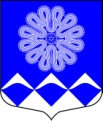 «СОВЕТ ДЕПУТАТОВ
МУНИЦИПАЛЬНОГО ОБРАЗОВАНИЯПЧЕВСКОЕ СЕЛЬСКОЕ ПОСЕЛЕНИЕ»КИРИШСКОГО МУНИЦИПАЛЬНОГО РАЙОНАЛЕНИНГРАДСКОЙ ОБЛАСТИРЕШЕНИЕот 28 ноября  2019 года                                                                            №  5/19О внесении изменений  в решение совета депутатов муниципального образованияПчевское сельское поселение Киришского муниципального района Ленинградской области от 14.12.2018 г. № 48/248 «О бюджете муниципального образования Пчевское сельское поселение Киришского муниципального районаЛенинградской области на 2019 год ина плановый период 2020 и 2021 годов». Рассмотрев представленный администрацией муниципального образования Пчевское сельское поселение Киришского муниципального района Ленинградской области проект решения о внесении изменений в решение совета депутатов муниципального образования Пчевское сельское поселение Киришского муниципального района Ленинградской области от 14.12.2018 г. № 48/248 «О бюджете муниципального образования Пчевское сельское поселение Киришского муниципального района Ленинградской области на 2019 год и на плановый период 2020 и 2021 годов» (с изменениями от 21.02.2019 года № 50/258, от 04.06.2019 года № 55/280, от 05.09.2019 года № 57/291) cовет депутатов муниципального образования Пчевское сельское поселение Киришского муниципального района Ленинградской областиРЕШИЛ:1. Внести в решение совета депутатов муниципального образования Пчевское сельское поселение Киришского муниципального района Ленинградской области от  14.12.2018 г. № 48/248 «О бюджете муниципального образования Пчевское сельское поселение Киришского муниципального района Ленинградской области на 2019 год и на плановый период 2020 и 2021 годов» (с изменениями от 21.02.2019 года № 50/258, от 04.06.2019 года № 55/280, от 05.09.2019 года № 57/291) следующие изменения:1.1 В пункте 1 статьи 1 цифры «27452,44» заменить на цифры «28027,43», цифры «27745,19» заменить на цифры «28320,18».1.2 В пункте 6 статьи 5 цифры «4495,72» заменить на цифры «4821,26».1.3 В пункте 3 статьи 6 цифры «11264,8» заменить на цифры «11851,24».1.4 Приложение 1 «Источники внутреннего финансирования дефицита бюджета муниципального образования Пчевское сельское поселение Киришского муниципального района Ленинградской области на 2019 год» изложить в редакции к настоящему решению (прилагается). 1.5 Приложение 3 «Прогнозируемые поступления доходов в бюджет муниципального образования Пчевское сельское поселение Киришского муниципального района Ленинградской области на 2019 год» изложить в редакции к настоящему решению (прилагается). 1.6 Приложение 5 «Безвозмездные поступления на 2019 год» изложить в редакции к настоящему решению (прилагается). 1.7 Приложение 9 «Распределение бюджетных ассигнований по целевым статьям (муниципальным программам и непрограммным направлениям деятельности), группам (группам и подгруппам) видов расходов классификации расходов бюджета на 2019 год»  изложить в редакции к настоящему решению (прилагается).1.8 Приложение 11 «Распределение бюджетных ассигнований по разделам, подразделам, целевым статьям (муниципальным программам и непрограммным направлениям деятельности), группам и подгруппам видов расходов  классификации расходов бюджета на 2019 год» изложить в редакции к настоящему решению (прилагается).1.9 Приложение 13 «Ведомственная структура расходов бюджета муниципального образования Пчевское сельское поселение Киришского муниципального района Ленинградской области на 2019 год» изложить в редакции к настоящему решению (прилагается).1.10 Приложение 19 «Распределение иных межбюджетных трансфертов из бюджета муниципального образования Киришский муниципальный район Ленинградской области бюджету муниципального образования Пчевское сельское поселение Киришского муниципального района в 2019 году» изложить в редакции к настоящему решению (прилагается).2. Опубликовать настоящее решение в газете «Пчевский вестник».3. Настоящее решение вступает в силу с даты его официального опубликования.Глава муниципального образованияПчевское сельское поселение Киришского муниципального района                                                              Ленинградской области                                                                                  В.В.ЛысенковПриложение 1Приложение 1Приложение 1Приложение 1к решению совета депутатовк решению совета депутатовк решению совета депутатовк решению совета депутатовмуниципального образованиямуниципального образованиямуниципального образованияПчевское сельское поселениеПчевское сельское поселениеПчевское сельское поселениеПчевское сельское поселениеКиришского муниципального районаКиришского муниципального районаКиришского муниципального районаКиришского муниципального районаЛенинградской областиЛенинградской областиЛенинградской областиЛенинградской областиот 14.12.2018 года № 48/248от 14.12.2018 года № 48/248в редакции к решению совета депутатовв редакции к решению совета депутатовв редакции к решению совета депутатовв редакции к решению совета депутатовот 28.11.2019 № 5/19от 28.11.2019 № 5/19от 28.11.2019 № 5/19от 28.11.2019 № 5/19ИСТОЧНИКИИСТОЧНИКИИСТОЧНИКИИСТОЧНИКИИСТОЧНИКИвнутреннего финансирования дефицита бюджета муниципальноговнутреннего финансирования дефицита бюджета муниципальноговнутреннего финансирования дефицита бюджета муниципальноговнутреннего финансирования дефицита бюджета муниципальноговнутреннего финансирования дефицита бюджета муниципальногообразования Пчевское сельское поселение  Киришского муниципального района образования Пчевское сельское поселение  Киришского муниципального района образования Пчевское сельское поселение  Киришского муниципального района образования Пчевское сельское поселение  Киришского муниципального района образования Пчевское сельское поселение  Киришского муниципального района Ленинградской области на 2019 годЛенинградской области на 2019 годЛенинградской области на 2019 годЛенинградской области на 2019 годЛенинградской области на 2019 годКодНаименование Наименование Наименование Сумма        (тысяч рублей)12223000 01 00 00 00 00 0000 000Источники внутреннего финансирования дефицитов бюджетовИсточники внутреннего финансирования дефицитов бюджетовИсточники внутреннего финансирования дефицитов бюджетов292,75000 01 05 00 00 00 0000 000Изменение остатков средств на счетах по учету средств бюджетовИзменение остатков средств на счетах по учету средств бюджетовИзменение остатков средств на счетах по учету средств бюджетов292,75000 01 05 02 00 00 0000 500Увеличение прочих остатков средств бюджетовУвеличение прочих остатков средств бюджетовУвеличение прочих остатков средств бюджетов-28 027,43000 01 05 02 01 10 0000 510Увеличение прочих остатков денежных средств бюджетов сельских поселенийУвеличение прочих остатков денежных средств бюджетов сельских поселенийУвеличение прочих остатков денежных средств бюджетов сельских поселений-28 027,43000 01 05 02 00 00 0000 600Уменьшение прочих остатков средств бюджетовУменьшение прочих остатков средств бюджетовУменьшение прочих остатков средств бюджетов28 320,18000 01 05 02 01 10 0000 610Уменьшение прочих остатков денежных средств бюджетов сельских поселенийУменьшение прочих остатков денежных средств бюджетов сельских поселенийУменьшение прочих остатков денежных средств бюджетов сельских поселений28 320,18Приложение 3Приложение 3Приложение 3Приложение 3к решению совета депутатовк решению совета депутатовк решению совета депутатовк решению совета депутатовмуниципального образованиямуниципального образованиямуниципального образованиямуниципального образованияПчевское сельское  поселениеПчевское сельское  поселениеПчевское сельское  поселениеПчевское сельское  поселениеКиришского муниципального районаКиришского муниципального районаКиришского муниципального районаКиришского муниципального районаЛенинградской областиЛенинградской областиЛенинградской областиЛенинградской областиот 14.12.2018 года № 48/248от 14.12.2018 года № 48/248в редакции к решению совета депутатовв редакции к решению совета депутатовв редакции к решению совета депутатовв редакции к решению совета депутатовот 28.11.2019 № 5/19от 28.11.2019 № 5/19от 28.11.2019 № 5/19от 28.11.2019 № 5/19Прогнозируемые поступления доходов в бюджетПрогнозируемые поступления доходов в бюджетПрогнозируемые поступления доходов в бюджетПрогнозируемые поступления доходов в бюджетПрогнозируемые поступления доходов в бюджетмуниципального образования Пчевское сельское поселение муниципального образования Пчевское сельское поселение муниципального образования Пчевское сельское поселение муниципального образования Пчевское сельское поселение муниципального образования Пчевское сельское поселение Киришского муниципального района Ленинградской областиКиришского муниципального района Ленинградской областиКиришского муниципального района Ленинградской областиКиришского муниципального района Ленинградской областиКиришского муниципального района Ленинградской областина 2019 годна 2019 годна 2019 годна 2019 годна 2019 годКод бюджетной классификацииКод бюджетной классификацииИсточник доходовИсточник доходовСумма                  (тысяч рублей)11223000 1 00 00000 00 0000 000000 1 00 00000 00 0000 000НАЛОГОВЫЕ И НЕНАЛОГОВЫЕ ДОХОДЫНАЛОГОВЫЕ И НЕНАЛОГОВЫЕ ДОХОДЫ5120,44000 1 01 00000 00 0000 000000 1 01 00000 00 0000 000Налоги на прибыль, доходыНалоги на прибыль, доходы674,33000 1 01 02000 01 0000 110000 1 01 02000 01 0000 110Налог на доходы физических лицНалог на доходы физических лиц674,33000 1 01 02010 01 0000 110000 1 01 02010 01 0000 110Налог на доходы физических лиц с доходов, источником которых является налоговый агент, за исключением доходов, в отношении которых исчисление и уплата налога осуществляются в соответствии со статьями 227,227.1 и 228 Налогового кодекса Российской ФедерацииНалог на доходы физических лиц с доходов, источником которых является налоговый агент, за исключением доходов, в отношении которых исчисление и уплата налога осуществляются в соответствии со статьями 227,227.1 и 228 Налогового кодекса Российской Федерации668,23000 1 01 02020 01 0000 110000 1 01 02020 01 0000 110Налог на доходы физических лиц с доходов, полученных от осуществления деятельности физическими лицами, зарегистрированными в качестве индивидуальных предпринимателей, нотариусов, занимающихся частной практикой, адвокатов, учредивших адвокатские кабинеты и других лиц, занимающихся частной практикой в соответствии  со статьей 227 Налогового кодекса Российской ФедерацииНалог на доходы физических лиц с доходов, полученных от осуществления деятельности физическими лицами, зарегистрированными в качестве индивидуальных предпринимателей, нотариусов, занимающихся частной практикой, адвокатов, учредивших адвокатские кабинеты и других лиц, занимающихся частной практикой в соответствии  со статьей 227 Налогового кодекса Российской Федерации6,00000 1 01 02030 01 0000 110000 1 01 02030 01 0000 110Налог на доходы физических лиц с доходов, полученных физическими лицами  в соответствии со статьей   228 Налогового кодекса Российской ФедерацииНалог на доходы физических лиц с доходов, полученных физическими лицами  в соответствии со статьей   228 Налогового кодекса Российской Федерации0,10000 1 03 00000 00 0000 000000 1 03 00000 00 0000 000Налоги на товары (работы, услуги) реализуемые на территории Российской ФедерацииНалоги на товары (работы, услуги) реализуемые на территории Российской Федерации1270,00000 1 03 02000 01 0000 110000 1 03 02000 01 0000 110Акцизы по подакцизным товарам (продукции), производимым на территории Российской ФедерацииАкцизы по подакцизным товарам (продукции), производимым на территории Российской Федерации1270,00000 1 03 02230 01 0000 110000 1 03 02230 01 0000 110Доходы от уплаты акцизов на дизельное топливо, подлежащие распределению между бюджетами субъектов Российской Федерации и местными бюджетами с учетом установленных дифференцированных нормативов отчислений в местные бюджетыДоходы от уплаты акцизов на дизельное топливо, подлежащие распределению между бюджетами субъектов Российской Федерации и местными бюджетами с учетом установленных дифференцированных нормативов отчислений в местные бюджеты573,30000 1 03 02231 01 0000 110000 1 03 02231 01 0000 110Доходы от уплаты акцизов на дизельное топливо, подлежащие распределению между бюджетами субъектов Российской Федерации и местными бюджетами с учетом установленных дифференцированных нормативов отчислений в местные бюджеты (по нормативам, установленным Федеральным законом о федеральном бюджете в целях формирования дорожных фондов субъектов Российской Федерации)Доходы от уплаты акцизов на дизельное топливо, подлежащие распределению между бюджетами субъектов Российской Федерации и местными бюджетами с учетом установленных дифференцированных нормативов отчислений в местные бюджеты (по нормативам, установленным Федеральным законом о федеральном бюджете в целях формирования дорожных фондов субъектов Российской Федерации)573,30000 1 03 02240 01 0000 110000 1 03 02240 01 0000 110Доходы от уплаты акцизов на моторные масла для дизельных и (или) карбюраторных (инжекторных) двигателей, подлежащие распределению между бюджетами субъектов Российской Федерации и местными бюджетами с учетом установленных дифференцированных нормативов отчислений в местные бюджетыДоходы от уплаты акцизов на моторные масла для дизельных и (или) карбюраторных (инжекторных) двигателей, подлежащие распределению между бюджетами субъектов Российской Федерации и местными бюджетами с учетом установленных дифференцированных нормативов отчислений в местные бюджеты4,40000 1 03 02241 01 0000 110000 1 03 02241 01 0000 110Доходы от уплаты акцизов на моторные масла для дизельных и (или) карбюраторных (инжекторных) двигателей, подлежащие распределению между бюджетами субъектов Российской Федерации и местными бюджетами с учетом установленных дифференцированных нормативов отчислений в местные бюджеты (по нормативам, установленным Федеральным законом о федеральном бюджете в целях формирования дорожных фондов субъектов Российской Федерации)Доходы от уплаты акцизов на моторные масла для дизельных и (или) карбюраторных (инжекторных) двигателей, подлежащие распределению между бюджетами субъектов Российской Федерации и местными бюджетами с учетом установленных дифференцированных нормативов отчислений в местные бюджеты (по нормативам, установленным Федеральным законом о федеральном бюджете в целях формирования дорожных фондов субъектов Российской Федерации)4,40000 1 03 02250 01 0000 110000 1 03 02250 01 0000 110Доходы от уплаты акцизов на автомобильный бензин, подлежащие распределению между бюджетами субъектов Российской Федерации и местными бюджетами с учетом установленных дифференцированных нормативов отчислений в местные бюджетыДоходы от уплаты акцизов на автомобильный бензин, подлежащие распределению между бюджетами субъектов Российской Федерации и местными бюджетами с учетом установленных дифференцированных нормативов отчислений в местные бюджеты794,55000 1 03 02251 01 0000 110000 1 03 02251 01 0000 110Доходы от уплаты акцизов на автомобильный бензин, подлежащие распределению между бюджетами субъектов Российской Федерации и местными бюджетами с учетом установленных дифференцированных нормативов отчислений в местные бюджеты (по нормативам, установленным Федеральным законом о федеральном бюджете в целях формирования дорожных фондов субъектов Российской Федерации)Доходы от уплаты акцизов на автомобильный бензин, подлежащие распределению между бюджетами субъектов Российской Федерации и местными бюджетами с учетом установленных дифференцированных нормативов отчислений в местные бюджеты (по нормативам, установленным Федеральным законом о федеральном бюджете в целях формирования дорожных фондов субъектов Российской Федерации)794,55000 1 03 02260 01 0000 110000 1 03 02260 01 0000 110Доходы от уплаты акцизов на прямогонный бензин, подлежащие распределению между бюджетами субъектов Российской Федерации и местными бюджетами с учетом установленных дифференцированных нормативов отчислений в местные бюджетыДоходы от уплаты акцизов на прямогонный бензин, подлежащие распределению между бюджетами субъектов Российской Федерации и местными бюджетами с учетом установленных дифференцированных нормативов отчислений в местные бюджеты-102,25000 1 03 02261 01 0000 110000 1 03 02261 01 0000 110Доходы от уплаты акцизов на прямогонный бензин, подлежащие распределению между бюджетами субъектов Российской Федерации и местными бюджетами с учетом установленных дифференцированных нормативов отчислений в местные бюджеты (по нормативам, установленным Федеральным законом о федеральном бюджете в целях формирования дорожных фондов субъектов Российской Федерации)Доходы от уплаты акцизов на прямогонный бензин, подлежащие распределению между бюджетами субъектов Российской Федерации и местными бюджетами с учетом установленных дифференцированных нормативов отчислений в местные бюджеты (по нормативам, установленным Федеральным законом о федеральном бюджете в целях формирования дорожных фондов субъектов Российской Федерации)-102,25000 1 06 00000 00 0000 000000 1 06 00000 00 0000 000Налоги на имуществоНалоги на имущество1359,70000 1 06 01000 00 0000 110000 1 06 01000 00 0000 110Налог на имущество физических лицНалог на имущество физических лиц100,00000 1 06 01030 10 0000 110000 1 06 01030 10 0000 110Налог на имущество физических лиц, взимаемый по ставкам, применяемым к объектам налогообложения, расположенным в границах сельских поселенийНалог на имущество физических лиц, взимаемый по ставкам, применяемым к объектам налогообложения, расположенным в границах сельских поселений100,00000 1 06 06000 00 0000 110000 1 06 06000 00 0000 110Земельный налогЗемельный налог1259,70000 1 06 06030 00 0000 110000 1 06 06030 00 0000 110Земельный налог с организацийЗемельный налог с организаций688,50000 1 06 06033 10 0000 110000 1 06 06033 10 0000 110Земельный налог с организаций, обладающих земельным участком, расположенным в границах сельских поселенийЗемельный налог с организаций, обладающих земельным участком, расположенным в границах сельских поселений688,50000 1 06 06040 00 0000 110000 1 06 06040 00 0000 110Земельный налог с физических лицЗемельный налог с физических лиц571,20000 1 06 06043 10 0000 110000 1 06 06043 10 0000 110Земельный налог с физических лиц, обладающих земельным участком, расположенным в границах сельских поселенийЗемельный налог с физических лиц, обладающих земельным участком, расположенным в границах сельских поселений571,20000 1 08 00000 00 0000 000000 1 08 00000 00 0000 000Государственная пошлинаГосударственная пошлина5,05000 1 08 04000 01 0000 110000 1 08 04000 01 0000 110Государственная пошлина за совершение нотариальных действий (за исключением действий совершаемых консульскими учреждениями Российской Федерации)Государственная пошлина за совершение нотариальных действий (за исключением действий совершаемых консульскими учреждениями Российской Федерации)5,05000 1 08 04020 01 0000 110000 1 08 04020 01 0000 110Государственная пошлина за совершение нотариальных действий должностными лицами органов местного самоуправления уполномоченными в соответствии с законодательными актами Российской Федерации на совершение нотариальных действийГосударственная пошлина за совершение нотариальных действий должностными лицами органов местного самоуправления уполномоченными в соответствии с законодательными актами Российской Федерации на совершение нотариальных действий5,05000 1 11 00000 00 0000 000000 1 11 00000 00 0000 000Доходы от использования имущества, находящегося в государственной и муниципальной собственностиДоходы от использования имущества, находящегося в государственной и муниципальной собственности1811,36000 1 11 05000 00 0000 120000 1 11 05000 00 0000 120Доходы получаемые в виде арендной либо иной платы за передачу в возмездное пользование государственного и муниципального имущества (за исключением имущества бюджетных и автономных учреждений, а также имущества государственных и муниципальных унитарных предприятий, в том числе казенных)Доходы получаемые в виде арендной либо иной платы за передачу в возмездное пользование государственного и муниципального имущества (за исключением имущества бюджетных и автономных учреждений, а также имущества государственных и муниципальных унитарных предприятий, в том числе казенных)1571,36000 1 11 05030 00 0000 120000 1 11 05030 00 0000 120Доходы от сдачи в аренду имущества, находящегося в оперативном управлении органов государственной власти, органов местного самоуправления, государственных внебюджетных фондов и созданных ими учреждений (за исключением имущества бюджетных и автономных учреждений)Доходы от сдачи в аренду имущества, находящегося в оперативном управлении органов государственной власти, органов местного самоуправления, государственных внебюджетных фондов и созданных ими учреждений (за исключением имущества бюджетных и автономных учреждений)1297,59000 1 11 05035 10 0000 120000 1 11 05035 10 0000 120Доходы от сдачи в аренду имущества, находящегося в оперативном управлении органов управления сельских поселений и созданных ими учреждений (за исключением имущества муниципальных бюджетных и автономных учреждений)Доходы от сдачи в аренду имущества, находящегося в оперативном управлении органов управления сельских поселений и созданных ими учреждений (за исключением имущества муниципальных бюджетных и автономных учреждений)1297,59000 1 11 05035 10 0001 120000 1 11 05035 10 0001 120Доходы от сдачи в аренду имущества, находящегося в оперативном управлении органов управления сельских поселений и созданных ими учреждений (за исключением имущества муниципальных бюджетных и автономных учреждений) - доходы от сдачи в аренду имущества, непосредственно участвующего в предоставлении коммунальных услуг населениюДоходы от сдачи в аренду имущества, находящегося в оперативном управлении органов управления сельских поселений и созданных ими учреждений (за исключением имущества муниципальных бюджетных и автономных учреждений) - доходы от сдачи в аренду имущества, непосредственно участвующего в предоставлении коммунальных услуг населению855,10000 1 11 05035 10 0002 120000 1 11 05035 10 0002 120Доходы от сдачи в аренду имущества, находящегося в оперативном управлении органов управления сельских поселений и созданных ими учреждений (за исключением имущества муниципальных бюджетных и автономных учреждений) - по прочим договорам от сдачи в аренду имуществаДоходы от сдачи в аренду имущества, находящегося в оперативном управлении органов управления сельских поселений и созданных ими учреждений (за исключением имущества муниципальных бюджетных и автономных учреждений) - по прочим договорам от сдачи в аренду имущества442,49000 1 11 05070 00 0000 120000 1 11 05070 00 0000 120Доходы от сдачи в аренду имущества, составляющего государственную (муниципальную) казну  (за исключением земельных участков)Доходы от сдачи в аренду имущества, составляющего государственную (муниципальную) казну  (за исключением земельных участков)273,77000 1 11 05075 10 0000 120000 1 11 05075 10 0000 120Доходы от сдачи в аренду имущества, составляющего казну сельских поселений (за исключением земельных участков)Доходы от сдачи в аренду имущества, составляющего казну сельских поселений (за исключением земельных участков)273,77000 1 11 09000 00 0000 120000 1 11 09000 00 0000 120Прочие доходы от использования имущества и прав, находящихся в государственной и муниципальной собственности (за исключением имущества бюджетных и автономных учреждений, а также имущества государственных и муниципальных унитарных предприятий, в том числе казенных)Прочие доходы от использования имущества и прав, находящихся в государственной и муниципальной собственности (за исключением имущества бюджетных и автономных учреждений, а также имущества государственных и муниципальных унитарных предприятий, в том числе казенных)240,00000 1 11 09040 00 0000 120000 1 11 09040 00 0000 120Прочие поступления от использования имущества, находящегося в государственной и муниципальной собственности (за исключением имущества бюджетных и автономных учреждений, а также имущества государственных и муниципальных унитарных предприятий, в том числе казенных)Прочие поступления от использования имущества, находящегося в государственной и муниципальной собственности (за исключением имущества бюджетных и автономных учреждений, а также имущества государственных и муниципальных унитарных предприятий, в том числе казенных)240,00000 1 11 09045 10 0000 120000 1 11 09045 10 0000 120Прочие поступления от использования имущества, находящегося в собственности сельских поселений (за исключением имущества муниципальных бюджетных и автономных учреждений, а также имущества муниципальных унитарных предприятий, в том числе казенных)Прочие поступления от использования имущества, находящегося в собственности сельских поселений (за исключением имущества муниципальных бюджетных и автономных учреждений, а также имущества муниципальных унитарных предприятий, в том числе казенных)240,00000 2 00 00000 00 0000 000000 2 00 00000 00 0000 000БЕЗВОЗМЕЗДНЫЕ ПОСТУПЛЕНИЯБЕЗВОЗМЕЗДНЫЕ ПОСТУПЛЕНИЯ22906,99000 2 02 00000 00 0000 000000 2 02 00000 00 0000 000Безвозмездные поступления от других бюджетов бюджетной системы Российской ФедерацииБезвозмездные поступления от других бюджетов бюджетной системы Российской Федерации22954,21000 2 02 10000 00 0000 150000 2 02 10000 00 0000 150Дотации бюджетам бюджетной системы Российской ФедерацииДотации бюджетам бюджетной системы Российской Федерации6414,47000 2 02 15001 00 0000 150000 2 02 15001 00 0000 150Дотации на выравнивание бюджетной обеспеченностиДотации на выравнивание бюджетной обеспеченности6414,47000 2 02 15001 10 0000 150000 2 02 15001 10 0000 150Дотации бюджетам сельских поселений на выравнивание бюджетной обеспеченности Дотации бюджетам сельских поселений на выравнивание бюджетной обеспеченности 6414,47000 2 02 20000 00 0000 150000 2 02 20000 00 0000 150Субсидии бюджетам бюджетной системы Российской Федерации (межбюджетные субсидии)Субсидии бюджетам бюджетной системы Российской Федерации (межбюджетные субсидии)4541,78000 2 02 20216 00 0000 150000 2 02 20216 00 0000 150Субсидии бюджетам на осуществление дорожной деятельности в отношении автомобильных дорог общего пользования, а также капитального ремонта и ремонта дворовых территорий многоквартирных домов, проездов к дворовым территориям многоквартирных домов населенных пунктовСубсидии бюджетам на осуществление дорожной деятельности в отношении автомобильных дорог общего пользования, а также капитального ремонта и ремонта дворовых территорий многоквартирных домов, проездов к дворовым территориям многоквартирных домов населенных пунктов800,00000 2 02 20216 10 0000 150000 2 02 20216 10 0000 150Субсидии бюджетам сельских поселений на осуществление дорожной деятельности в отношении автомобильных дорог общего пользования, а также капитального ремонта и ремонта дворовых территорий многоквартирных домов, проездов к дворовым территориям многоквартирных домов населенных пунктовСубсидии бюджетам сельских поселений на осуществление дорожной деятельности в отношении автомобильных дорог общего пользования, а также капитального ремонта и ремонта дворовых территорий многоквартирных домов, проездов к дворовым территориям многоквартирных домов населенных пунктов800,00000 2 02 29999 00 0000 150000 2 02 29999 00 0000 150Прочие субсидииПрочие субсидии3741,78000 2 02 29999 10 0000 150000 2 02 29999 10 0000 150Прочие субсидии бюджетам сельских поселений Прочие субсидии бюджетам сельских поселений 3741,78000 2 02 30000 00 0000 150000 2 02 30000 00 0000 150Субвенции бюджетам бюджетной системы Российской ФедерацииСубвенции бюджетам бюджетной системы Российской Федерации146,72000 2 02 30024 00 0000 150000 2 02 30024 00 0000 150Субвенции местным бюджетам на выполнение передаваемых полномочий субъектов Российской ФедерацииСубвенции местным бюджетам на выполнение передаваемых полномочий субъектов Российской Федерации3,52000 2 02 30024 10 0000 150000 2 02 30024 10 0000 150Субвенции  бюджетам сельских поселений на выполнение передаваемых полномочий субъектов Российской Федерации Субвенции  бюджетам сельских поселений на выполнение передаваемых полномочий субъектов Российской Федерации 3,52000 2 02 35118 00 0000 150000 2 02 35118 00 0000 150Субвенции бюджетам на осуществление первичного воинского учета на территориях, где отсутствуют военные комиссариатыСубвенции бюджетам на осуществление первичного воинского учета на территориях, где отсутствуют военные комиссариаты143,20000 2 02 35118 10 0000 150000 2 02 35118 10 0000 150Субвенции бюджетам сельских поселений на осуществление первичного воинского учета на территориях, где отсутствуют военные комиссариатыСубвенции бюджетам сельских поселений на осуществление первичного воинского учета на территориях, где отсутствуют военные комиссариаты143,20000 2 02 40000 00 0000 150000 2 02 40000 00 0000 150Иные межбюджетные трансфертыИные межбюджетные трансферты11851,24000 2 02 45160 00 0000 150 000 2 02 45160 00 0000 150 Межбюджетные трансферты, передаваемые бюджетам для компенсации дополнительных расходов, возникших в результате решений, принятых органами власти другого уровняМежбюджетные трансферты, передаваемые бюджетам для компенсации дополнительных расходов, возникших в результате решений, принятых органами власти другого уровня1899,20000 2 02 45160 10 0000 150000 2 02 45160 10 0000 150Межбюджетные трансферты, передаваемые бюджетам сельских поселений для компенсации дополнительных расходов, возникших в результате решений, принятых органами власти другого уровняМежбюджетные трансферты, передаваемые бюджетам сельских поселений для компенсации дополнительных расходов, возникших в результате решений, принятых органами власти другого уровня1899,20000 2 02 49999 00 0000 150000 2 02 49999 00 0000 150Прочие межбюджетные трансферты, передаваемые бюджетамПрочие межбюджетные трансферты, передаваемые бюджетам9952,04000 2 02 49999 10 0000 150000 2 02 49999 10 0000 150Прочие межбюджетные трансферты, передаваемые бюджетам сельских поселенийПрочие межбюджетные трансферты, передаваемые бюджетам сельских поселений9952,04000 2 18 00000 00 0000 000000 2 18 00000 00 0000 000Доходы бюджетов бюджетной системы Российской Федерации от возврата  остатков субсидий, субвенций и иных межбюджетных трансфертов, имеющих целевое назначение, прошлых летДоходы бюджетов бюджетной системы Российской Федерации от возврата  остатков субсидий, субвенций и иных межбюджетных трансфертов, имеющих целевое назначение, прошлых лет64,67000 2 18 00000 00 0000 150000 2 18 00000 00 0000 150Доходы бюджетов бюджетной системы Российской Федерации от возврата бюджетами бюджетной системы Российской Федерации остатков субсидий, субвенций и иных межбюджетных трансфертов, имеющих целевое назначение, прошлых лет, а также от возврата организациями остатков субсидий прошлых летДоходы бюджетов бюджетной системы Российской Федерации от возврата бюджетами бюджетной системы Российской Федерации остатков субсидий, субвенций и иных межбюджетных трансфертов, имеющих целевое назначение, прошлых лет, а также от возврата организациями остатков субсидий прошлых лет64,67000 2 18 00000 10 0000 150000 2 18 00000 10 0000 150Доходы бюджетов сельских поселений от возврата бюджетами бюджетной системы Российской Федерации остатков субсидий, субвенций и иных межбюджетных трансфертов, имеющих целевое назначение, прошлых лет, а также от возврата организациями остатков субсидий прошлых летДоходы бюджетов сельских поселений от возврата бюджетами бюджетной системы Российской Федерации остатков субсидий, субвенций и иных межбюджетных трансфертов, имеющих целевое назначение, прошлых лет, а также от возврата организациями остатков субсидий прошлых лет64,67000 2 18 60010 10 0000 150000 2 18 60010 10 0000 150Доходы бюджетов сельских поселений от возврата остатков субсидий, субвенций и иных межбюджетных трансфертов, имеющих целевое назначение, прошлых лет из бюджетов муниципальных районовДоходы бюджетов сельских поселений от возврата остатков субсидий, субвенций и иных межбюджетных трансфертов, имеющих целевое назначение, прошлых лет из бюджетов муниципальных районов64,67000 2 19 00000 00 0000 000000 2 19 00000 00 0000 000Возврат остатков субсидий, субвенций и иных межбюджетных трансфертов, имеющих целевое назначение, прошлых летВозврат остатков субсидий, субвенций и иных межбюджетных трансфертов, имеющих целевое назначение, прошлых лет-111,89000 2 19 00000 10 0000 150000 2 19 00000 10 0000 150Возврат остатков субсидий, субвенций и иных межбюджетных трансфертов, имеющих целевое назначение, прошлых лет из бюджетов сельских поселенийВозврат остатков субсидий, субвенций и иных межбюджетных трансфертов, имеющих целевое назначение, прошлых лет из бюджетов сельских поселений-111,89000 2 19 60010 10 0000 150000 2 19 60010 10 0000 150Возврат прочих остатков субсидий, субвенций и иных межбюджетных трансфертов, имеющих целевое назначение, прошлых лет из бюджетов сельских поселенийВозврат прочих остатков субсидий, субвенций и иных межбюджетных трансфертов, имеющих целевое назначение, прошлых лет из бюджетов сельских поселений-111,89ВСЕГО доходовВСЕГО доходов28027,43Приложение 5к решению совета депутатовк решению совета депутатовк решению совета депутатовк решению совета депутатовмуниципального образованиямуниципального образованиямуниципального образованиямуниципального образованияПчевское сельское поселениеПчевское сельское поселениеПчевское сельское поселениеПчевское сельское поселениеКиришского муниципального районаКиришского муниципального районаКиришского муниципального районаКиришского муниципального районаЛенинградской областиЛенинградской областиЛенинградской областиЛенинградской областиот 14.12.2018 года № 48/248от 14.12.2018 года № 48/248в редакции к решению совета депутатовв редакции к решению совета депутатовв редакции к решению совета депутатовв редакции к решению совета депутатовот 28.11.2019 № 5/19от 28.11.2019 № 5/19от 28.11.2019 № 5/19от 28.11.2019 № 5/19БЕЗВОЗМЕЗДНЫЕ ПОСТУПЛЕНИЯБЕЗВОЗМЕЗДНЫЕ ПОСТУПЛЕНИЯБЕЗВОЗМЕЗДНЫЕ ПОСТУПЛЕНИЯБЕЗВОЗМЕЗДНЫЕ ПОСТУПЛЕНИЯБЕЗВОЗМЕЗДНЫЕ ПОСТУПЛЕНИЯна 2019 годна 2019 годна 2019 годна 2019 годна 2019 годКод бюджетной Код бюджетной Источник доходовИсточник доходовСумма классификацииклассификацииИсточник доходовИсточник доходов(тысяч рублей)11223000 2 00 00000 00 0000 000000 2 00 00000 00 0000 000БЕЗВОЗМЕЗДНЫЕ ПОСТУПЛЕНИЯБЕЗВОЗМЕЗДНЫЕ ПОСТУПЛЕНИЯ22906,99000 2 02 00000 00 0000 000000 2 02 00000 00 0000 000Безвозмездные поступления от других бюджетов бюджетной системы Российской ФедерацииБезвозмездные поступления от других бюджетов бюджетной системы Российской Федерации22954,21000 2 02 10000 00 0000 150000 2 02 10000 00 0000 150Дотации бюджетам бюджетной системы Российской ФедерацииДотации бюджетам бюджетной системы Российской Федерации6414,47000 2 02 15001 00 0000 150000 2 02 15001 00 0000 150Дотации на выравнивание бюджетной обеспеченностиДотации на выравнивание бюджетной обеспеченности6414,47000 2 02 15001 10 0000 150 000 2 02 15001 10 0000 150 Дотации бюджетам сельских поселений на выравнивание бюджетной обеспеченности Дотации бюджетам сельских поселений на выравнивание бюджетной обеспеченности 6414,47000 2 02 15001 10 0610 150000 2 02 15001 10 0610 150Дотации бюджетам сельских поселений на выравнивание бюджетной обеспеченности за счет средств областного бюджетаДотации бюджетам сельских поселений на выравнивание бюджетной обеспеченности за счет средств областного бюджета5079,07000 2 02 15001 10 0620 150000 2 02 15001 10 0620 150Дотации бюджетам сельских поселений на выравнивание бюджетной обеспеченности за счет средств районного фонда финансовой поддержкиДотации бюджетам сельских поселений на выравнивание бюджетной обеспеченности за счет средств районного фонда финансовой поддержки1335,40000 2 02 20000 00 0000 150000 2 02 20000 00 0000 150Субсидии бюджетам бюджетной системы Российской Федерации (межбюджетные субсидии)Субсидии бюджетам бюджетной системы Российской Федерации (межбюджетные субсидии)4541,78000 2 02 20216 00 0000 150000 2 02 20216 00 0000 150Субсидии бюджетам на осуществление дорожной деятельности в отношении автомобильных дорог общего пользования, а также капитального ремонта и ремонта дворовых территорий многоквартирных домов, проездов к дворовым территориям многоквартирных домов населенных пунктовСубсидии бюджетам на осуществление дорожной деятельности в отношении автомобильных дорог общего пользования, а также капитального ремонта и ремонта дворовых территорий многоквартирных домов, проездов к дворовым территориям многоквартирных домов населенных пунктов800,00000 2 02 20216 10 0000 150000 2 02 20216 10 0000 150Субсидии бюджетам сельских поселений на осуществление дорожной деятельности в отношении автомобильных дорог общего пользования, а также капитального ремонта и ремонта дворовых территорий многоквартирных домов, проездов к дворовым территориям многоквартирных домов населенных пунктовСубсидии бюджетам сельских поселений на осуществление дорожной деятельности в отношении автомобильных дорог общего пользования, а также капитального ремонта и ремонта дворовых территорий многоквартирных домов, проездов к дворовым территориям многоквартирных домов населенных пунктов800,00000 2 02 29999 00 0000 150000 2 02 29999 00 0000 150Прочие субсидииПрочие субсидии3741,78000 2 02 29999 10 0000 150000 2 02 29999 10 0000 150Субсидии на реализацию областного закона от 15 января 2018 года N 3-оз "О содействии участию населения в осуществлении местного самоуправления в иных формах на территориях административных центров муниципальных образований Ленинградской области"Субсидии на реализацию областного закона от 15 января 2018 года N 3-оз "О содействии участию населения в осуществлении местного самоуправления в иных формах на территориях административных центров муниципальных образований Ленинградской области"1028,800 2 02 29999 10 0000 1500 2 02 29999 10 0000 150Субсидии на реализацию областного закона от 28 декабря 2018 года № 147-оз "О старостах сельских населенных пунктов Ленинградской области и содействии участию населения в осуществлении местного самоуправления в иных формах на частях территорий муниципальных образований Ленинградской области"Субсидии на реализацию областного закона от 28 декабря 2018 года № 147-оз "О старостах сельских населенных пунктов Ленинградской области и содействии участию населения в осуществлении местного самоуправления в иных формах на частях территорий муниципальных образований Ленинградской области"2500,00000 2 02 29999 10 0000 150000 2 02 29999 10 0000 150Прочие субсидии бюджетам сельских поселений на реализацию комплекса мероприятий по борьбе с борщевиком СосновскогоПрочие субсидии бюджетам сельских поселений на реализацию комплекса мероприятий по борьбе с борщевиком Сосновского212,98000 2 02 30000 00 0000 150000 2 02 30000 00 0000 150Субвенции бюджетам бюджетной системы Российской ФедерацииСубвенции бюджетам бюджетной системы Российской Федерации146,72000 2 02 30024 00 0000 150000 2 02 30024 00 0000 150Субвенции местным бюджетам на выполнение передаваемых полномочий субъектов Российской ФедерацииСубвенции местным бюджетам на выполнение передаваемых полномочий субъектов Российской Федерации3,52000 2 02 30024 10 0000 150000 2 02 30024 10 0000 150Субвенции бюджетам сельских поселений на выполнение передаваемых полномочий субъектов Российской ФедерацииСубвенции бюджетам сельских поселений на выполнение передаваемых полномочий субъектов Российской Федерации3,52000 2 02 35118 00 0000 150000 2 02 35118 00 0000 150Субвенции бюджетам на осуществление первичного воинского учета на территориях, где отсутствуют военные комиссариатыСубвенции бюджетам на осуществление первичного воинского учета на территориях, где отсутствуют военные комиссариаты143,20000 2 02 35118 10 0000 150000 2 02 35118 10 0000 150Субвенции бюджетам сельских поселений на осуществление первичного воинского учета на территориях, где отсутствуют военные комиссариатыСубвенции бюджетам сельских поселений на осуществление первичного воинского учета на территориях, где отсутствуют военные комиссариаты143,20000 2 02 40000 00 0000 150000 2 02 40000 00 0000 150Иные межбюджетные трансфертыИные межбюджетные трансферты11851,24000 2 02 45160 00 0000 150 000 2 02 45160 00 0000 150 Межбюджетные трансферты, передаваемые бюджетам для компенсации дополнительных расходов, возникших в результате решений, принятых органами власти другого уровняМежбюджетные трансферты, передаваемые бюджетам для компенсации дополнительных расходов, возникших в результате решений, принятых органами власти другого уровня1899,20000 2 02 45160 10 0000 150000 2 02 45160 10 0000 150Межбюджетные трансферты, передаваемые бюджетам сельских поселений для компенсации дополнительных расходов, возникших в результате решений, принятых органами власти другого уровняМежбюджетные трансферты, передаваемые бюджетам сельских поселений для компенсации дополнительных расходов, возникших в результате решений, принятых органами власти другого уровня1899,20000 2 02 49999 00 0000 150000 2 02 49999 00 0000 150Прочие межбюджетные трансферты, передаваемые бюджетамПрочие межбюджетные трансферты, передаваемые бюджетам9952,04000 2 02 49999 10 0000 150000 2 02 49999 10 0000 150Прочие межбюджетные трансферты, передаваемые бюджетам сельских поселенийПрочие межбюджетные трансферты, передаваемые бюджетам сельских поселений9952,04000 2 02 49999 10 0102 150000 2 02 49999 10 0102 150Прочие межбюджетные трансферты, передаваемые бюджетам сельских поселений - иные межбюджетные трансферты на меры по обеспечению сбалансированности бюджетов поселенийПрочие межбюджетные трансферты, передаваемые бюджетам сельских поселений - иные межбюджетные трансферты на меры по обеспечению сбалансированности бюджетов поселений6325,58000 202 49999 10 0105 150000 202 49999 10 0105 150Прочие межбюджетные трансферты, передаваемые бюджетам сельских поселений - иные межбюджетные трансферты на проведение непредвиденных аварийно- восстановительных работ и других неотложных мероприятий, направленных на обеспечение устойчивого функционирования объектов жилищно-коммунального хозяйства и социальной сферы, мероприятий по благоустройству территорий, в области дорожной деятельности в отношении автомобильных дорог местного значения в границах населенных пунктов муниципальных образований  Киришского муниципального района Ленинградской области Прочие межбюджетные трансферты, передаваемые бюджетам сельских поселений - иные межбюджетные трансферты на проведение непредвиденных аварийно- восстановительных работ и других неотложных мероприятий, направленных на обеспечение устойчивого функционирования объектов жилищно-коммунального хозяйства и социальной сферы, мероприятий по благоустройству территорий, в области дорожной деятельности в отношении автомобильных дорог местного значения в границах населенных пунктов муниципальных образований  Киришского муниципального района Ленинградской области 3626,46000 2 18 00000 00 0000 000000 2 18 00000 00 0000 000Доходы бюджетов бюджетной системы Российской Федерации от возврата  остатков субсидий, субвенций и иных межбюджетных трансфертов, имеющих целевое назначение, прошлых летДоходы бюджетов бюджетной системы Российской Федерации от возврата  остатков субсидий, субвенций и иных межбюджетных трансфертов, имеющих целевое назначение, прошлых лет64,67000 2 18 00000 00 0000 150000 2 18 00000 00 0000 150Доходы бюджетов бюджетной системы Российской Федерации от возврата бюджетами бюджетной системы Российской Федерации остатков субсидий, субвенций и иных межбюджетных трансфертов, имеющих целевое назначение, прошлых лет, а также от возврата организациями остатков субсидий прошлых летДоходы бюджетов бюджетной системы Российской Федерации от возврата бюджетами бюджетной системы Российской Федерации остатков субсидий, субвенций и иных межбюджетных трансфертов, имеющих целевое назначение, прошлых лет, а также от возврата организациями остатков субсидий прошлых лет64,67000 2 18 00000 10 0000 150000 2 18 00000 10 0000 150Доходы бюджетов сельских поселений от возврата бюджетами бюджетной системы Российской Федерации остатков субсидий, субвенций и иных межбюджетных трансфертов, имеющих целевое назначение, прошлых лет, а также от возврата организациями остатков субсидий прошлых летДоходы бюджетов сельских поселений от возврата бюджетами бюджетной системы Российской Федерации остатков субсидий, субвенций и иных межбюджетных трансфертов, имеющих целевое назначение, прошлых лет, а также от возврата организациями остатков субсидий прошлых лет64,67000 2 18 60010 10 0000 150000 2 18 60010 10 0000 150Доходы бюджетов сельских поселений от возврата остатков субсидий, субвенций и иных межбюджетных трансфертов, имеющих целевое назначение, прошлых лет из бюджетов муниципальных районовДоходы бюджетов сельских поселений от возврата остатков субсидий, субвенций и иных межбюджетных трансфертов, имеющих целевое назначение, прошлых лет из бюджетов муниципальных районов64,67000 2 19 00000 00 0000 000000 2 19 00000 00 0000 000Возврат остатков субсидий, субвенций и иных межбюджетных трансфертов, имеющих целевое назначение, прошлых летВозврат остатков субсидий, субвенций и иных межбюджетных трансфертов, имеющих целевое назначение, прошлых лет-111,89000 2 19 00000 10 0000 150000 2 19 00000 10 0000 150Возврат остатков субсидий, субвенций и иных межбюджетных трансфертов, имеющих целевое назначение, прошлых лет из бюджетов сельских поселенийВозврат остатков субсидий, субвенций и иных межбюджетных трансфертов, имеющих целевое назначение, прошлых лет из бюджетов сельских поселений-111,89000 2 19 60010 10 0000 150000 2 19 60010 10 0000 150Возврат прочих остатков субсидий, субвенций и иных межбюджетных трансфертов, имеющих целевое назначение, прошлых лет из бюджетов сельских поселенийВозврат прочих остатков субсидий, субвенций и иных межбюджетных трансфертов, имеющих целевое назначение, прошлых лет из бюджетов сельских поселений-111,89Приложение 9Приложение 9к решению совета депутатовк решению совета депутатовк решению совета депутатовк решению совета депутатовк решению совета депутатовк решению совета депутатовмуниципального образованиямуниципального образованиямуниципального образованиямуниципального образованиямуниципального образованиямуниципального образованияПчевское сельское поселениеПчевское сельское поселениеПчевское сельское поселениеПчевское сельское поселениеПчевское сельское поселениеПчевское сельское поселениеКиришского муниципального районаКиришского муниципального районаКиришского муниципального районаКиришского муниципального районаКиришского муниципального районаКиришского муниципального районаЛенинградской областиЛенинградской областиЛенинградской областиЛенинградской областиЛенинградской областиЛенинградской областиот 14.12.2018 года № 48/248от 14.12.2018 года № 48/248от 14.12.2018 года № 48/248в редакции к решению совета депутатовв редакции к решению совета депутатовв редакции к решению совета депутатовот 28.11.2019 № 5/19от 28.11.2019 № 5/19от 28.11.2019 № 5/19от 28.11.2019 № 5/19от 28.11.2019 № 5/19от 28.11.2019 № 5/19Распределение бюджетных ассигнований по целевым статьям (муниципальным программам и непрограммным направлениям деятельности), группам (группам и подгруппам) видов расходов классификации расходов бюджета на 2019 годРаспределение бюджетных ассигнований по целевым статьям (муниципальным программам и непрограммным направлениям деятельности), группам (группам и подгруппам) видов расходов классификации расходов бюджета на 2019 годРаспределение бюджетных ассигнований по целевым статьям (муниципальным программам и непрограммным направлениям деятельности), группам (группам и подгруппам) видов расходов классификации расходов бюджета на 2019 годРаспределение бюджетных ассигнований по целевым статьям (муниципальным программам и непрограммным направлениям деятельности), группам (группам и подгруппам) видов расходов классификации расходов бюджета на 2019 годРаспределение бюджетных ассигнований по целевым статьям (муниципальным программам и непрограммным направлениям деятельности), группам (группам и подгруппам) видов расходов классификации расходов бюджета на 2019 годРаспределение бюджетных ассигнований по целевым статьям (муниципальным программам и непрограммным направлениям деятельности), группам (группам и подгруппам) видов расходов классификации расходов бюджета на 2019 годРаспределение бюджетных ассигнований по целевым статьям (муниципальным программам и непрограммным направлениям деятельности), группам (группам и подгруппам) видов расходов классификации расходов бюджета на 2019 годРаспределение бюджетных ассигнований по целевым статьям (муниципальным программам и непрограммным направлениям деятельности), группам (группам и подгруппам) видов расходов классификации расходов бюджета на 2019 годРаспределение бюджетных ассигнований по целевым статьям (муниципальным программам и непрограммным направлениям деятельности), группам (группам и подгруппам) видов расходов классификации расходов бюджета на 2019 годРаспределение бюджетных ассигнований по целевым статьям (муниципальным программам и непрограммным направлениям деятельности), группам (группам и подгруппам) видов расходов классификации расходов бюджета на 2019 годРаспределение бюджетных ассигнований по целевым статьям (муниципальным программам и непрограммным направлениям деятельности), группам (группам и подгруппам) видов расходов классификации расходов бюджета на 2019 годРаспределение бюджетных ассигнований по целевым статьям (муниципальным программам и непрограммным направлениям деятельности), группам (группам и подгруппам) видов расходов классификации расходов бюджета на 2019 годРаспределение бюджетных ассигнований по целевым статьям (муниципальным программам и непрограммным направлениям деятельности), группам (группам и подгруппам) видов расходов классификации расходов бюджета на 2019 годРаспределение бюджетных ассигнований по целевым статьям (муниципальным программам и непрограммным направлениям деятельности), группам (группам и подгруппам) видов расходов классификации расходов бюджета на 2019 год (тыс. руб.)Наименование кодаНаименование кодаКЦСРКЦСРКЦСРКВРПлан годОбеспечение деятельности органов местного самоуправления муниципального образования Пчевское сельское поселение Киришского муниципального района Ленинградской областиОбеспечение деятельности органов местного самоуправления муниципального образования Пчевское сельское поселение Киришского муниципального района Ленинградской области11.0.00.0000011.0.00.0000011.0.00.000005 300,00Обеспечение деятельности аппаратов органов местного самоуправления муниципального образования Пчевское сельское поселение Киришского муниципального района Ленинградской областиОбеспечение деятельности аппаратов органов местного самоуправления муниципального образования Пчевское сельское поселение Киришского муниципального района Ленинградской области11.1.00.0000011.1.00.0000011.1.00.000005 300,00Обеспечение деятельности аппаратов органов местного самоуправления, осуществляющих полномочия по решению вопросов местного значения муниципального образования Пчевское сельское поселение Киришский муниципальный район Ленинградской областиОбеспечение деятельности аппаратов органов местного самоуправления, осуществляющих полномочия по решению вопросов местного значения муниципального образования Пчевское сельское поселение Киришский муниципальный район Ленинградской области11.1.00.2003211.1.00.2003211.1.00.200325 157,28Расходы на выплаты персоналу в целях обеспечения выполнения функций государственными (муниципальными) органами, казенными учреждениями, органами управления государственными внебюджетными фондамиРасходы на выплаты персоналу в целях обеспечения выполнения функций государственными (муниципальными) органами, казенными учреждениями, органами управления государственными внебюджетными фондами11.1.00.2003211.1.00.2003211.1.00.200321004 764,23Расходы на выплаты персоналу государственных (муниципальных) органовРасходы на выплаты персоналу государственных (муниципальных) органов11.1.00.2003211.1.00.2003211.1.00.200321204 764,23Закупка товаров, работ и услуг для обеспечения государственных (муниципальных) нуждЗакупка товаров, работ и услуг для обеспечения государственных (муниципальных) нужд11.1.00.2003211.1.00.2003211.1.00.20032200388,24Иные закупки товаров, работ и услуг для обеспечения государственных (муниципальных) нуждИные закупки товаров, работ и услуг для обеспечения государственных (муниципальных) нужд11.1.00.2003211.1.00.2003211.1.00.20032240388,24Иные бюджетные ассигнованияИные бюджетные ассигнования11.1.00.2003211.1.00.2003211.1.00.200328004,81Уплата налогов, сборов и иных платежейУплата налогов, сборов и иных платежей11.1.00.2003211.1.00.2003211.1.00.200328504,81Обеспечение деятельности аппаратов органов местного самоуправления, осуществляющих полномочия по решению вопросов местного значения муниципального образования Пчевское сельское поселение Киришский муниципальный район Ленинградской областиОбеспечение деятельности аппаратов органов местного самоуправления, осуществляющих полномочия по решению вопросов местного значения муниципального образования Пчевское сельское поселение Киришский муниципальный район Ленинградской области11.1.00.4003811.1.00.4003811.1.00.40038139,20Расходы на выплаты персоналу в целях обеспечения выполнения функций государственными (муниципальными) органами, казенными учреждениями, органами управления государственными внебюджетными фондамиРасходы на выплаты персоналу в целях обеспечения выполнения функций государственными (муниципальными) органами, казенными учреждениями, органами управления государственными внебюджетными фондами11.1.00.4003811.1.00.4003811.1.00.40038100139,20Расходы на выплаты персоналу государственных (муниципальных) органовРасходы на выплаты персоналу государственных (муниципальных) органов11.1.00.4003811.1.00.4003811.1.00.40038120139,20Расходы на обеспечение функций органа местного самоуправления по выполнению отдельных государственных полномочий Ленинградской области в сфере административных правоотношенийРасходы на обеспечение функций органа местного самоуправления по выполнению отдельных государственных полномочий Ленинградской области в сфере административных правоотношений11.1.00.7134011.1.00.7134011.1.00.713403,52Закупка товаров, работ и услуг для обеспечения государственных (муниципальных) нуждЗакупка товаров, работ и услуг для обеспечения государственных (муниципальных) нужд11.1.00.7134011.1.00.7134011.1.00.713402003,52Иные закупки товаров, работ и услуг для обеспечения государственных (муниципальных) нуждИные закупки товаров, работ и услуг для обеспечения государственных (муниципальных) нужд11.1.00.7134011.1.00.7134011.1.00.713402403,52Непрограммные расходы муниципального образования Пчевское сельское поселение Киришского муниципального района Ленинградской областиНепрограммные расходы муниципального образования Пчевское сельское поселение Киришского муниципального района Ленинградской области21.0.00.0000021.0.00.0000021.0.00.000002 447,41Непрограммные расходы за счет средств бюджета муниципального образования Пчевское сельское поселение, не вошедшие в другие целевые статьиНепрограммные расходы за счет средств бюджета муниципального образования Пчевское сельское поселение, не вошедшие в другие целевые статьи21.1.00.0000021.1.00.0000021.1.00.00000552,81Пенсионное обеспечение муниципальных служащихПенсионное обеспечение муниципальных служащих21.1.00.2003321.1.00.2003321.1.00.20033230,68Социальное обеспечение и иные выплаты населениюСоциальное обеспечение и иные выплаты населению21.1.00.2003321.1.00.2003321.1.00.20033300230,68Социальные выплаты гражданам, кроме публичных нормативных социальных выплатСоциальные выплаты гражданам, кроме публичных нормативных социальных выплат21.1.00.2003321.1.00.2003321.1.00.20033320230,68Резервный фонд Администрации Пчевского сельского поселенияРезервный фонд Администрации Пчевского сельского поселения21.1.00.2003421.1.00.2003421.1.00.2003450,00Иные бюджетные ассигнованияИные бюджетные ассигнования21.1.00.2003421.1.00.2003421.1.00.2003480050,00Резервные средстваРезервные средства21.1.00.2003421.1.00.2003421.1.00.2003487050,00Оценка недвижимости, признание прав и регулирование отношений по собственности муниципального образованияОценка недвижимости, признание прав и регулирование отношений по собственности муниципального образования21.1.00.2003521.1.00.2003521.1.00.2003514,40Закупка товаров, работ и услуг для обеспечения государственных (муниципальных) нуждЗакупка товаров, работ и услуг для обеспечения государственных (муниципальных) нужд21.1.00.2003521.1.00.2003521.1.00.2003520014,40Иные закупки товаров, работ и услуг для обеспечения государственных (муниципальных) нуждИные закупки товаров, работ и услуг для обеспечения государственных (муниципальных) нужд21.1.00.2003521.1.00.2003521.1.00.2003524014,40Подготовка и проведение выборов в представительный орган муниципального образованияПодготовка и проведение выборов в представительный орган муниципального образования21.1.00.2009921.1.00.2009921.1.00.20099231,48Иные бюджетные ассигнованияИные бюджетные ассигнования21.1.00.2009921.1.00.2009921.1.00.20099800231,48Специальные расходыСпециальные расходы21.1.00.2009921.1.00.2009921.1.00.20099880231,48Прочие расходы, связанные с выполнением обязательств органами местного самоуправления муниципального образования Пчевское сельское поселение Киришского муниципального района Ленинградской областиПрочие расходы, связанные с выполнением обязательств органами местного самоуправления муниципального образования Пчевское сельское поселение Киришского муниципального района Ленинградской области21.1.00.2010021.1.00.2010021.1.00.2010026,25Закупка товаров, работ и услуг для обеспечения государственных (муниципальных) нуждЗакупка товаров, работ и услуг для обеспечения государственных (муниципальных) нужд21.1.00.2010021.1.00.2010021.1.00.2010020013,66Иные закупки товаров, работ и услуг для обеспечения государственных (муниципальных) нуждИные закупки товаров, работ и услуг для обеспечения государственных (муниципальных) нужд21.1.00.2010021.1.00.2010021.1.00.2010024013,66Иные бюджетные ассигнованияИные бюджетные ассигнования21.1.00.2010021.1.00.2010021.1.00.2010080012,59Исполнение судебных актовИсполнение судебных актов21.1.00.2010021.1.00.2010021.1.00.2010083012,59Непрограмные расходы за счет субсидий, субвенций и иных межбюджетных трасфертов из бюджетов других уровнейНепрограмные расходы за счет субсидий, субвенций и иных межбюджетных трасфертов из бюджетов других уровней21.2.00.0000021.2.00.0000021.2.00.00000917,69Проведение непредвиденных и других неотложных мероприятий в муниципальном образовании Пчевское сельское поселениеПроведение непредвиденных и других неотложных мероприятий в муниципальном образовании Пчевское сельское поселение21.2.00.4002721.2.00.4002721.2.00.40027774,49Закупка товаров, работ и услуг для обеспечения государственных (муниципальных) нуждЗакупка товаров, работ и услуг для обеспечения государственных (муниципальных) нужд21.2.00.4002721.2.00.4002721.2.00.40027200717,58Иные закупки товаров, работ и услуг для обеспечения государственных (муниципальных) нуждИные закупки товаров, работ и услуг для обеспечения государственных (муниципальных) нужд21.2.00.4002721.2.00.4002721.2.00.40027240717,58Иные бюджетные ассигнованияИные бюджетные ассигнования21.2.00.4002721.2.00.4002721.2.00.4002780056,91Исполнение судебных актовИсполнение судебных актов21.2.00.4002721.2.00.4002721.2.00.4002783056,91Осуществление первичного воинского учета на территориях, где отсутствуют военные комиссариатыОсуществление первичного воинского учета на территориях, где отсутствуют военные комиссариаты21.2.00.5118021.2.00.5118021.2.00.51180143,20Расходы на выплаты персоналу в целях обеспечения выполнения функций государственными (муниципальными) органами, казенными учреждениями, органами управления государственными внебюджетными фондамиРасходы на выплаты персоналу в целях обеспечения выполнения функций государственными (муниципальными) органами, казенными учреждениями, органами управления государственными внебюджетными фондами21.2.00.5118021.2.00.5118021.2.00.51180100127,40Расходы на выплаты персоналу государственных (муниципальных) органовРасходы на выплаты персоналу государственных (муниципальных) органов21.2.00.5118021.2.00.5118021.2.00.51180120127,40Закупка товаров, работ и услуг для обеспечения государственных (муниципальных) нуждЗакупка товаров, работ и услуг для обеспечения государственных (муниципальных) нужд21.2.00.5118021.2.00.5118021.2.00.5118020015,80Иные закупки товаров, работ и услуг для обеспечения государственных (муниципальных) нуждИные закупки товаров, работ и услуг для обеспечения государственных (муниципальных) нужд21.2.00.5118021.2.00.5118021.2.00.5118024015,80Непрограммные расходы на переданные полномочия в соответствии с заключенными соглашениямиНепрограммные расходы на переданные полномочия в соответствии с заключенными соглашениями21.3.00.0000021.3.00.0000021.3.00.00000976,91Межбюджетные трансферты на осуществление части полномочий в соответствии с частью 3 статьи 14 Федерального закона от 6 октября 2003года № 131-ФЗ «Об общих принципах организации местного самоуправления в Российской Федерации» (пункт 1 части 1 статьи 14 Федерального закона от 6 октября 2003года № 131-ФЗ «Об общих принципах организации местного самоуправления в Российской Федерации»)Межбюджетные трансферты на осуществление части полномочий в соответствии с частью 3 статьи 14 Федерального закона от 6 октября 2003года № 131-ФЗ «Об общих принципах организации местного самоуправления в Российской Федерации» (пункт 1 части 1 статьи 14 Федерального закона от 6 октября 2003года № 131-ФЗ «Об общих принципах организации местного самоуправления в Российской Федерации»)21.3.00.2100121.3.00.2100121.3.00.21001637,48Межбюджетные трансфертыМежбюджетные трансферты21.3.00.2100121.3.00.2100121.3.00.21001500637,48Иные межбюджетные трансфертыИные межбюджетные трансферты21.3.00.2100121.3.00.2100121.3.00.21001540637,48Межбюджетные трансферты на исполнение полномочий предусмотренных пунктом 11 статьи 3 Федерального закона от 07.02.2011 № 6-ФЗ "Об общих принципах организации деятельности контрольно-счетных органов субъектов Российской федерации и муниципальных образований"Межбюджетные трансферты на исполнение полномочий предусмотренных пунктом 11 статьи 3 Федерального закона от 07.02.2011 № 6-ФЗ "Об общих принципах организации деятельности контрольно-счетных органов субъектов Российской федерации и муниципальных образований"21.3.00.2100221.3.00.2100221.3.00.21002199,00Межбюджетные трансфертыМежбюджетные трансферты21.3.00.2100221.3.00.2100221.3.00.21002500199,00Иные межбюджетные трансфертыИные межбюджетные трансферты21.3.00.2100221.3.00.2100221.3.00.21002540199,00Межбюджетные трансферты на осуществление части полномочий в соответствии с частью 3 статьи 14 Федерального закона от 6 октября 2003года № 131-ФЗ «Об общих принципах организации местного самоуправления в Российской Федерации» (пункт 20 части 1 статьи 14 Федерального закона от 6 октября 2003года № 131-ФЗ «Об общих принципах организации местного самоуправления в Российской Федерации»)Межбюджетные трансферты на осуществление части полномочий в соответствии с частью 3 статьи 14 Федерального закона от 6 октября 2003года № 131-ФЗ «Об общих принципах организации местного самоуправления в Российской Федерации» (пункт 20 части 1 статьи 14 Федерального закона от 6 октября 2003года № 131-ФЗ «Об общих принципах организации местного самоуправления в Российской Федерации»)21.3.00.2200321.3.00.2200321.3.00.220031,00Межбюджетные трансфертыМежбюджетные трансферты21.3.00.2200321.3.00.2200321.3.00.220035001,00Иные межбюджетные трансфертыИные межбюджетные трансферты21.3.00.2200321.3.00.2200321.3.00.220035401,00Межбюджетные трансферты на осуществление части полномочий в соответствии с частью 3 статьи 14 Федерального закона от 6 октября 2003года № 131-ФЗ «Об общих принципах организации местного самоуправления в Российской Федерации» (пункт 10 части 1 статьи 14 Федерального закона от 6 октября 2003года № 131-ФЗ «Об общих принципах организации местного самоуправления в Российской Федерации»)Межбюджетные трансферты на осуществление части полномочий в соответствии с частью 3 статьи 14 Федерального закона от 6 октября 2003года № 131-ФЗ «Об общих принципах организации местного самоуправления в Российской Федерации» (пункт 10 части 1 статьи 14 Федерального закона от 6 октября 2003года № 131-ФЗ «Об общих принципах организации местного самоуправления в Российской Федерации»)21.3.00.2200421.3.00.2200421.3.00.22004110,94Межбюджетные трансфертыМежбюджетные трансферты21.3.00.2200421.3.00.2200421.3.00.22004500110,94Иные межбюджетные трансфертыИные межбюджетные трансферты21.3.00.2200421.3.00.2200421.3.00.22004540110,94Межбюджетные трансферты на осуществление части полномочий в соответствии с частью 3 статьи 14 Федерального закона от 6 октября 2003года № 131-ФЗ «Об общих принципах организации местного самоуправления в Российской Федерации» (пункт 28 части 1 статьи 14 Федерального закона от 6 октября 2003года № 131-ФЗ «Об общих принципах организации местного самоуправления в Российской Федерации»)Межбюджетные трансферты на осуществление части полномочий в соответствии с частью 3 статьи 14 Федерального закона от 6 октября 2003года № 131-ФЗ «Об общих принципах организации местного самоуправления в Российской Федерации» (пункт 28 части 1 статьи 14 Федерального закона от 6 октября 2003года № 131-ФЗ «Об общих принципах организации местного самоуправления в Российской Федерации»)21.3.00.2200521.3.00.2200521.3.00.2200527,74Межбюджетные трансфертыМежбюджетные трансферты21.3.00.2200521.3.00.2200521.3.00.2200550027,74Иные межбюджетные трансфертыИные межбюджетные трансферты21.3.00.2200521.3.00.2200521.3.00.2200554027,74Межбюджетные трансферты на осуществление части полномочий в соответствии с частью 3 статьи 14 Федерального закона от 6 октября 2003года № 131-ФЗ «Об общих принципах организации местного самоуправления в Российской Федерации» (пункт 6 части 1 статьи 14 Федерального закона от 6 октября 2003года № 131-ФЗ «Об общих принципах организации местного самоуправления в Российской Федерации»)Межбюджетные трансферты на осуществление части полномочий в соответствии с частью 3 статьи 14 Федерального закона от 6 октября 2003года № 131-ФЗ «Об общих принципах организации местного самоуправления в Российской Федерации» (пункт 6 части 1 статьи 14 Федерального закона от 6 октября 2003года № 131-ФЗ «Об общих принципах организации местного самоуправления в Российской Федерации»)21.3.00.2200621.3.00.2200621.3.00.220060,75Межбюджетные трансфертыМежбюджетные трансферты21.3.00.2200621.3.00.2200621.3.00.220065000,75Иные межбюджетные трансфертыИные межбюджетные трансферты21.3.00.2200621.3.00.2200621.3.00.220065400,75Муниципальная программа "Развитие физической культуры и спорта в муниципальном образовании Пчевское сельское поселение "Муниципальная программа "Развитие физической культуры и спорта в муниципальном образовании Пчевское сельское поселение "70.0.00.0000070.0.00.0000070.0.00.0000052,10Основное мероприятие "Организация и проведение физкультурно-оздоровительных, спортивных мероприятий и соревнований"Основное мероприятие "Организация и проведение физкультурно-оздоровительных, спортивных мероприятий и соревнований"70.0.01.0000070.0.01.0000070.0.01.0000052,10Организация и проведение физкультурно-оздоровительных, спортивных мероприятий и соревнованийОрганизация и проведение физкультурно-оздоровительных, спортивных мероприятий и соревнований70.0.01.2000170.0.01.2000170.0.01.2000152,10Закупка товаров, работ и услуг для обеспечения государственных (муниципальных) нуждЗакупка товаров, работ и услуг для обеспечения государственных (муниципальных) нужд70.0.01.2000170.0.01.2000170.0.01.2000120052,10Иные закупки товаров, работ и услуг для обеспечения государственных (муниципальных) нуждИные закупки товаров, работ и услуг для обеспечения государственных (муниципальных) нужд70.0.01.2000170.0.01.2000170.0.01.2000124052,10Муниципальная программа "Развитие культуры в муниципальном образовании Пчевское сельское поселение"Муниципальная программа "Развитие культуры в муниципальном образовании Пчевское сельское поселение"71.0.00.0000071.0.00.0000071.0.00.000005 304,77Основное мероприятие "Организация досуга и обеспечение населения муниципального образования услугами в сфере культуры"Основное мероприятие "Организация досуга и обеспечение населения муниципального образования услугами в сфере культуры"71.0.01.0000071.0.01.0000071.0.01.000004 295,84Межбюджетные трансферты на осуществление части полномочий в соответствии с частью 3 статьи 14 Федерального закона от 6 октября 2003года № 131-ФЗ «Об общих принципах организации местного самоуправления в Российской Федерации» (пункт 12 части 1 статьи 14 Федерального закона от 6 октября 2003года № 131-ФЗ «Об общих принципах организации местного самоуправления в Российской Федерации»)Межбюджетные трансферты на осуществление части полномочий в соответствии с частью 3 статьи 14 Федерального закона от 6 октября 2003года № 131-ФЗ «Об общих принципах организации местного самоуправления в Российской Федерации» (пункт 12 части 1 статьи 14 Федерального закона от 6 октября 2003года № 131-ФЗ «Об общих принципах организации местного самоуправления в Российской Федерации»)71.0.01.2090371.0.01.2090371.0.01.209034 295,84Межбюджетные трансфертыМежбюджетные трансферты71.0.01.2090371.0.01.2090371.0.01.209035004 295,84Иные межбюджетные трансфертыИные межбюджетные трансферты71.0.01.2090371.0.01.2090371.0.01.209035404 295,84Основное мероприятие "Организация библиотечного обслуживания населения, комплектование библиотечных фондов"Основное мероприятие "Организация библиотечного обслуживания населения, комплектование библиотечных фондов"71.0.03.0000071.0.03.0000071.0.03.000001 008,93Межбюджетные трансферты на осуществление части полномочий в соответствии с частью 3 статьи 14 Федерального закона от 6 октября 2003года № 131-ФЗ «Об общих принципах организации местного самоуправления в Российской Федерации» (пункт 11 части 1 статьи 14 Федерального закона от 6 октября 2003года № 131-ФЗ «Об общих принципах организации местного самоуправления в Российской Федерации»)Межбюджетные трансферты на осуществление части полномочий в соответствии с частью 3 статьи 14 Федерального закона от 6 октября 2003года № 131-ФЗ «Об общих принципах организации местного самоуправления в Российской Федерации» (пункт 11 части 1 статьи 14 Федерального закона от 6 октября 2003года № 131-ФЗ «Об общих принципах организации местного самоуправления в Российской Федерации»)71.0.03.2090171.0.03.2090171.0.03.209011 008,93Межбюджетные трансфертыМежбюджетные трансферты71.0.03.2090171.0.03.2090171.0.03.209015001 008,93Иные межбюджетные трансфертыИные межбюджетные трансферты71.0.03.2090171.0.03.2090171.0.03.209015401 008,93Муниципальная программа "Обеспечение устойчивого функционирования и развития коммунальной и инженерной инфраструктуры и повышение энергоэффективности в муниципальном образовании Пчевское сельское поселение"Муниципальная программа "Обеспечение устойчивого функционирования и развития коммунальной и инженерной инфраструктуры и повышение энергоэффективности в муниципальном образовании Пчевское сельское поселение"72.0.00.0000072.0.00.0000072.0.00.000003 579,97Основное мероприятие "Организация уличного освещения, техническое обслуживание и ремонт сетей инженерно-технического обеспечения электрической энергией"Основное мероприятие "Организация уличного освещения, техническое обслуживание и ремонт сетей инженерно-технического обеспечения электрической энергией"72.0.01.0000072.0.01.0000072.0.01.000001 911,73Организация уличного освещения, техническое обслуживание и ремонт сетей инженерно-технического обеспечения электрической энергиейОрганизация уличного освещения, техническое обслуживание и ремонт сетей инженерно-технического обеспечения электрической энергией72.0.01.2000472.0.01.2000472.0.01.200041 911,73Закупка товаров, работ и услуг для обеспечения государственных (муниципальных) нуждЗакупка товаров, работ и услуг для обеспечения государственных (муниципальных) нужд72.0.01.2000472.0.01.2000472.0.01.200042001 899,72Иные закупки товаров, работ и услуг для обеспечения государственных (муниципальных) нуждИные закупки товаров, работ и услуг для обеспечения государственных (муниципальных) нужд72.0.01.2000472.0.01.2000472.0.01.200042401 899,72Иные бюджетные ассигнованияИные бюджетные ассигнования72.0.01.2000472.0.01.2000472.0.01.2000480012,01Уплата налогов, сборов и иных платежейУплата налогов, сборов и иных платежей72.0.01.2000472.0.01.2000472.0.01.2000485012,01Основное мероприятие "Техническое обслуживание и проведение мероприятий, направленных на повышение надежности и эффективности работы объектов (сетей) теплоснабжения и газоснабжения"Основное мероприятие "Техническое обслуживание и проведение мероприятий, направленных на повышение надежности и эффективности работы объектов (сетей) теплоснабжения и газоснабжения"72.0.02.0000072.0.02.0000072.0.02.000001 622,42Проведение мероприятий, направленных на повышение надежности и эффективности работы объектов (сетей) теплоснабженияПроведение мероприятий, направленных на повышение надежности и эффективности работы объектов (сетей) теплоснабжения72.0.02.2000572.0.02.2000572.0.02.20005855,10Закупка товаров, работ и услуг для обеспечения государственных (муниципальных) нуждЗакупка товаров, работ и услуг для обеспечения государственных (муниципальных) нужд72.0.02.2000572.0.02.2000572.0.02.20005200855,10Иные закупки товаров, работ и услуг для обеспечения государственных (муниципальных) нуждИные закупки товаров, работ и услуг для обеспечения государственных (муниципальных) нужд72.0.02.2000572.0.02.2000572.0.02.20005240855,10Техническое и аварийное обслуживание сетей газоснабженияТехническое и аварийное обслуживание сетей газоснабжения72.0.02.2000672.0.02.2000672.0.02.20006266,34Закупка товаров, работ и услуг для обеспечения государственных (муниципальных) нуждЗакупка товаров, работ и услуг для обеспечения государственных (муниципальных) нужд72.0.02.2000672.0.02.2000672.0.02.20006200266,34Иные закупки товаров, работ и услуг для обеспечения государственных (муниципальных) нуждИные закупки товаров, работ и услуг для обеспечения государственных (муниципальных) нужд72.0.02.2000672.0.02.2000672.0.02.20006240266,34Техническое и аварийное обслуживание сетей газоснабженияТехническое и аварийное обслуживание сетей газоснабжения72.0.02.4002772.0.02.4002772.0.02.40027500,98Закупка товаров, работ и услуг для обеспечения государственных (муниципальных) нуждЗакупка товаров, работ и услуг для обеспечения государственных (муниципальных) нужд72.0.02.4002772.0.02.4002772.0.02.40027200500,98Иные закупки товаров, работ и услуг для обеспечения государственных (муниципальных) нуждИные закупки товаров, работ и услуг для обеспечения государственных (муниципальных) нужд72.0.02.4002772.0.02.4002772.0.02.40027240500,98Основное мероприятие "Содержание, техническое обслуживание и проведение мероприятий, направленных на повышение надежности и эффективности работы объектов (сетей) водоснабжения и водоотведения"Основное мероприятие "Содержание, техническое обслуживание и проведение мероприятий, направленных на повышение надежности и эффективности работы объектов (сетей) водоснабжения и водоотведения"72.0.03.0000072.0.03.0000072.0.03.0000045,82Содержание, техническое обслуживание объектов (сетей) водоснабжения и водоотведения муниципального образования Пчевское сельское поселениеСодержание, техническое обслуживание объектов (сетей) водоснабжения и водоотведения муниципального образования Пчевское сельское поселение72.0.03.2000772.0.03.2000772.0.03.2000745,82Закупка товаров, работ и услуг для обеспечения государственных (муниципальных) нуждЗакупка товаров, работ и услуг для обеспечения государственных (муниципальных) нужд72.0.03.2000772.0.03.2000772.0.03.2000720045,82Иные закупки товаров, работ и услуг для обеспечения государственных (муниципальных) нуждИные закупки товаров, работ и услуг для обеспечения государственных (муниципальных) нужд72.0.03.2000772.0.03.2000772.0.03.2000724045,82Муниципальная программа "Безопасность на территории муниципального образования Пчевское сельское поселение"Муниципальная программа "Безопасность на территории муниципального образования Пчевское сельское поселение"73.0.00.0000073.0.00.0000073.0.00.00000186,60Основное мероприятие "Участие в предупреждении и ликвидации последствий чрезвычайных ситуаций, создание, содержание и организация деятельности аварийно-спасательных служб и (или) аварийно-спасательных формирований"Основное мероприятие "Участие в предупреждении и ликвидации последствий чрезвычайных ситуаций, создание, содержание и организация деятельности аварийно-спасательных служб и (или) аварийно-спасательных формирований"73.0.03.0000073.0.03.0000073.0.03.00000186,60Межбюджетные трансферты на осуществление части полномочий в соответствии с частью 3 статьи 14 Федерального закона от 6 октября 2003года № 131-ФЗ «Об общих принципах организации местного самоуправления в Российской Федерации» (пункт 8, 24 части 1 статьи 14 Федерального закона от 6 октября 2003года № 131-ФЗ «Об общих принципах организации местного самоуправления в Российской Федерации»)Межбюджетные трансферты на осуществление части полномочий в соответствии с частью 3 статьи 14 Федерального закона от 6 октября 2003года № 131-ФЗ «Об общих принципах организации местного самоуправления в Российской Федерации» (пункт 8, 24 части 1 статьи 14 Федерального закона от 6 октября 2003года № 131-ФЗ «Об общих принципах организации местного самоуправления в Российской Федерации»)73.0.03.2031073.0.03.2031073.0.03.20310186,60Межбюджетные трансфертыМежбюджетные трансферты73.0.03.2031073.0.03.2031073.0.03.20310500186,60Иные межбюджетные трансфертыИные межбюджетные трансферты73.0.03.2031073.0.03.2031073.0.03.20310540186,60Муниципальная программа "Благоустройство и санитарное содержание территории муниципального образования Пчевское сельское поселение"Муниципальная программа "Благоустройство и санитарное содержание территории муниципального образования Пчевское сельское поселение"74.0.00.0000074.0.00.0000074.0.00.000002 129,40Основное мероприятие "Содержание гражданских захоронений, расположенных на территории муниципального образования"Основное мероприятие "Содержание гражданских захоронений, расположенных на территории муниципального образования"74.0.01.0000074.0.01.0000074.0.01.00000492,87Межбюджетные трансферты на осуществление части полномочий в соответствии с частью 3 статьи 14 Федерального закона от 6 октября 2003года № 131-ФЗ "Об общих принципах организации местного самоуправления в Российской Федерации" (пункт 22 части 1 статьи 14 Федерального закона от 6 октября 2003года № 131-ФЗ "Об общих принципах организации местного самоуправления в Российской Федерации")Межбюджетные трансферты на осуществление части полномочий в соответствии с частью 3 статьи 14 Федерального закона от 6 октября 2003года № 131-ФЗ "Об общих принципах организации местного самоуправления в Российской Федерации" (пункт 22 части 1 статьи 14 Федерального закона от 6 октября 2003года № 131-ФЗ "Об общих принципах организации местного самоуправления в Российской Федерации")74.0.01.2002274.0.01.2002274.0.01.20022492,87Межбюджетные трансфертыМежбюджетные трансферты74.0.01.2002274.0.01.2002274.0.01.20022500492,87Иные межбюджетные трансфертыИные межбюджетные трансферты74.0.01.2002274.0.01.2002274.0.01.20022540492,87Основное мероприятие "Содержание воинских захоронений, расположенных на территории муниципального образования"Основное мероприятие "Содержание воинских захоронений, расположенных на территории муниципального образования"74.0.02.0000074.0.02.0000074.0.02.000005,00Содержание воинских захоронений, расположенных на территории муниципального образованияСодержание воинских захоронений, расположенных на территории муниципального образования74.0.02.2001474.0.02.2001474.0.02.200145,00Закупка товаров, работ и услуг для обеспечения государственных (муниципальных) нуждЗакупка товаров, работ и услуг для обеспечения государственных (муниципальных) нужд74.0.02.2001474.0.02.2001474.0.02.200142005,00Иные закупки товаров, работ и услуг для обеспечения государственных (муниципальных) нуждИные закупки товаров, работ и услуг для обеспечения государственных (муниципальных) нужд74.0.02.2001474.0.02.2001474.0.02.200142405,00Основное мероприятие "Благоустройство территории муниципального образования"Основное мероприятие "Благоустройство территории муниципального образования"74.0.03.0000074.0.03.0000074.0.03.0000074,74Проведение мероприятий, направленных на благоустройство территории муниципального образованияПроведение мероприятий, направленных на благоустройство территории муниципального образования74.0.03.2001574.0.03.2001574.0.03.2001574,74Закупка товаров, работ и услуг для обеспечения государственных (муниципальных) нуждЗакупка товаров, работ и услуг для обеспечения государственных (муниципальных) нужд74.0.03.2001574.0.03.2001574.0.03.2001520074,74Иные закупки товаров, работ и услуг для обеспечения государственных (муниципальных) нуждИные закупки товаров, работ и услуг для обеспечения государственных (муниципальных) нужд74.0.03.2001574.0.03.2001574.0.03.2001524074,74Основное мероприятие "Участие в организации деятельности по сбору (в том числе раздельному сбору) и транспортированию твердых коммунальных отходов"Основное мероприятие "Участие в организации деятельности по сбору (в том числе раздельному сбору) и транспортированию твердых коммунальных отходов"74.0.04.0000074.0.04.0000074.0.04.000001 160,36Участие в организации деятельности по сбору (в том числе раздельному сбору) и транспортированию твердых коммунальных отходовУчастие в организации деятельности по сбору (в том числе раздельному сбору) и транспортированию твердых коммунальных отходов74.0.04.2001674.0.04.2001674.0.04.20016262,95Закупка товаров, работ и услуг для обеспечения государственных (муниципальных) нуждЗакупка товаров, работ и услуг для обеспечения государственных (муниципальных) нужд74.0.04.2001674.0.04.2001674.0.04.20016200262,95Иные закупки товаров, работ и услуг для обеспечения государственных (муниципальных) нуждИные закупки товаров, работ и услуг для обеспечения государственных (муниципальных) нужд74.0.04.2001674.0.04.2001674.0.04.20016240262,95Ликвидация несанкционированных свалокЛиквидация несанкционированных свалок74.0.04.2003674.0.04.2003674.0.04.20036150,93Закупка товаров, работ и услуг для обеспечения государственных (муниципальных) нуждЗакупка товаров, работ и услуг для обеспечения государственных (муниципальных) нужд74.0.04.2003674.0.04.2003674.0.04.20036200150,93Иные закупки товаров, работ и услуг для обеспечения государственных (муниципальных) нуждИные закупки товаров, работ и услуг для обеспечения государственных (муниципальных) нужд74.0.04.2003674.0.04.2003674.0.04.20036240150,93Ликвидация несанкционированных свалокЛиквидация несанкционированных свалок74.0.04.4002774.0.04.4002774.0.04.40027746,48Закупка товаров, работ и услуг для обеспечения государственных (муниципальных) нуждЗакупка товаров, работ и услуг для обеспечения государственных (муниципальных) нужд74.0.04.4002774.0.04.4002774.0.04.40027200746,48Иные закупки товаров, работ и услуг для обеспечения государственных (муниципальных) нуждИные закупки товаров, работ и услуг для обеспечения государственных (муниципальных) нужд74.0.04.4002774.0.04.4002774.0.04.40027240746,48Основное мероприятие "Борьба с борщевиком Сосновского на территории муниципального образования Пчевское сельское поселение"Основное мероприятие "Борьба с борщевиком Сосновского на территории муниципального образования Пчевское сельское поселение"74.0.05.0000074.0.05.0000074.0.05.00000373,33Проведение и оценка эффективности химических мероприятий по уничтожению борщевика СосновскогоПроведение и оценка эффективности химических мероприятий по уничтожению борщевика Сосновского74.0.05.S431074.0.05.S431074.0.05.S4310373,33Закупка товаров, работ и услуг для обеспечения государственных (муниципальных) нуждЗакупка товаров, работ и услуг для обеспечения государственных (муниципальных) нужд74.0.05.S431074.0.05.S431074.0.05.S4310200373,33Иные закупки товаров, работ и услуг для обеспечения государственных (муниципальных) нуждИные закупки товаров, работ и услуг для обеспечения государственных (муниципальных) нужд74.0.05.S431074.0.05.S431074.0.05.S4310240373,33Основное мероприятие "Вывоз умерших граждан из внебольничных условий"Основное мероприятие "Вывоз умерших граждан из внебольничных условий"74.0.06.0000074.0.06.0000074.0.06.0000023,10Межбюджетные трансферты на осуществление части полномочий в соответствии с частью 3 статьи 14 Федерального закона от 6 октября 2003года № 131-ФЗ "Об общих принципах организации местного самоуправления в Российской Федерации" (пункт 22 части 1 статьи 14 Федерального закона от 6 октября 2003года № 131-ФЗ "Об общих принципах организации местного самоуправления в Российской Федерации")Межбюджетные трансферты на осуществление части полномочий в соответствии с частью 3 статьи 14 Федерального закона от 6 октября 2003года № 131-ФЗ "Об общих принципах организации местного самоуправления в Российской Федерации" (пункт 22 части 1 статьи 14 Федерального закона от 6 октября 2003года № 131-ФЗ "Об общих принципах организации местного самоуправления в Российской Федерации")74.0.06.2002274.0.06.2002274.0.06.2002223,10Межбюджетные трансфертыМежбюджетные трансферты74.0.06.2002274.0.06.2002274.0.06.2002250023,10Иные межбюджетные трансфертыИные межбюджетные трансферты74.0.06.2002274.0.06.2002274.0.06.2002254023,10Муниципальная программа "Развитие автомобильных дорог в муниципальном образовании Пчевское сельское поселение"Муниципальная программа "Развитие автомобильных дорог в муниципальном образовании Пчевское сельское поселение"75.0.00.0000075.0.00.0000075.0.00.000001 964,75Основное мероприятие "Содержание автомобильных дорог общего пользования местного значения и искусственных сооружений на них"Основное мероприятие "Содержание автомобильных дорог общего пользования местного значения и искусственных сооружений на них"75.0.01.0000075.0.01.0000075.0.01.00000285,61Мероприятия по содержанию автомобильных дорог общего пользования местного значения искусственных сооружений на нихМероприятия по содержанию автомобильных дорог общего пользования местного значения искусственных сооружений на них75.0.01.2000375.0.01.2000375.0.01.20003285,61Закупка товаров, работ и услуг для обеспечения государственных (муниципальных) нуждЗакупка товаров, работ и услуг для обеспечения государственных (муниципальных) нужд75.0.01.2000375.0.01.2000375.0.01.20003200285,61Иные закупки товаров, работ и услуг для обеспечения государственных (муниципальных) нуждИные закупки товаров, работ и услуг для обеспечения государственных (муниципальных) нужд75.0.01.2000375.0.01.2000375.0.01.20003240285,61Основное мероприятие "Капитальный ремонт и ремонт автомобильных дорог общего пользования местного значения, дворовых территорий многоквартирных домов и проездов к ним"Основное мероприятие "Капитальный ремонт и ремонт автомобильных дорог общего пользования местного значения, дворовых территорий многоквартирных домов и проездов к ним"75.0.02.0000075.0.02.0000075.0.02.000001 679,14Капитальный ремонт и ремонт автомобильных дорог общего пользования местного значения, дворовых территорий многоквартирных домов и проездов к нимКапитальный ремонт и ремонт автомобильных дорог общего пользования местного значения, дворовых территорий многоквартирных домов и проездов к ним75.0.02.2001775.0.02.2001775.0.02.20017815,21Закупка товаров, работ и услуг для обеспечения государственных (муниципальных) нуждЗакупка товаров, работ и услуг для обеспечения государственных (муниципальных) нужд75.0.02.2001775.0.02.2001775.0.02.20017200815,21Иные закупки товаров, работ и услуг для обеспечения государственных (муниципальных) нуждИные закупки товаров, работ и услуг для обеспечения государственных (муниципальных) нужд75.0.02.2001775.0.02.2001775.0.02.20017240815,21Капитальный ремонт и ремонт автомобильных дорог общего пользования местного значения, дворовых территорий многоквартирных домов и проездов к нимКапитальный ремонт и ремонт автомобильных дорог общего пользования местного значения, дворовых территорий многоквартирных домов и проездов к ним75.0.02.S014075.0.02.S014075.0.02.S0140863,93Закупка товаров, работ и услуг для обеспечения государственных (муниципальных) нуждЗакупка товаров, работ и услуг для обеспечения государственных (муниципальных) нужд75.0.02.S014075.0.02.S014075.0.02.S0140200863,93Иные закупки товаров, работ и услуг для обеспечения государственных (муниципальных) нуждИные закупки товаров, работ и услуг для обеспечения государственных (муниципальных) нужд75.0.02.S014075.0.02.S014075.0.02.S0140240863,93Муниципальная программа "Обеспечение качественным жильем граждан на территории муниципального образования Пчевское сельское поселение"Муниципальная программа "Обеспечение качественным жильем граждан на территории муниципального образования Пчевское сельское поселение"76.0.00.0000076.0.00.0000076.0.00.000001 116,88Основное мероприятие "Обеспечение надлежащей эксплуатации жилищного фонда многоквартирных домов"Основное мероприятие "Обеспечение надлежащей эксплуатации жилищного фонда многоквартирных домов"76.0.01.0000076.0.01.0000076.0.01.00000750,58Субсидии на выполнение работ по эксплуатации жилищного фонда, не обеспеченных платежами населенияСубсидии на выполнение работ по эксплуатации жилищного фонда, не обеспеченных платежами населения76.0.01.2002076.0.01.2002076.0.01.20020750,58Иные бюджетные ассигнованияИные бюджетные ассигнования76.0.01.2002076.0.01.2002076.0.01.20020800750,58Субсидии юридическим лицам (кроме некоммерческих организаций), индивидуальным предпринимателям, физическим лицам - производителям товаров, работ, услугСубсидии юридическим лицам (кроме некоммерческих организаций), индивидуальным предпринимателям, физическим лицам - производителям товаров, работ, услуг76.0.01.2002076.0.01.2002076.0.01.20020810750,58Основное мероприятие "Обеспечение реализации функций в сфере управления муниципальным жилищным фондом"Основное мероприятие "Обеспечение реализации функций в сфере управления муниципальным жилищным фондом"76.0.02.0000076.0.02.0000076.0.02.0000024,00Ведение лицевых счетов по объектам муниципального жилого фондаВедение лицевых счетов по объектам муниципального жилого фонда76.0.02.2002176.0.02.2002176.0.02.2002124,00Закупка товаров, работ и услуг для обеспечения государственных (муниципальных) нуждЗакупка товаров, работ и услуг для обеспечения государственных (муниципальных) нужд76.0.02.2002176.0.02.2002176.0.02.2002120024,00Иные закупки товаров, работ и услуг для обеспечения государственных (муниципальных) нуждИные закупки товаров, работ и услуг для обеспечения государственных (муниципальных) нужд76.0.02.2002176.0.02.2002176.0.02.2002124024,00Основное мероприятие "Обеспечение капитального ремонта общего имущества многоквартирных домов за счет взносов собственника муниципального жилого фонда"Основное мероприятие "Обеспечение капитального ремонта общего имущества многоквартирных домов за счет взносов собственника муниципального жилого фонда"76.0.03.0000076.0.03.0000076.0.03.00000342,30Взносы собственника муниципального жилого фонда на обеспечение капитального ремонта общего имущества многоквартирных домовВзносы собственника муниципального жилого фонда на обеспечение капитального ремонта общего имущества многоквартирных домов76.0.03.2002376.0.03.2002376.0.03.20023342,30Закупка товаров, работ и услуг для обеспечения государственных (муниципальных) нуждЗакупка товаров, работ и услуг для обеспечения государственных (муниципальных) нужд76.0.03.2002376.0.03.2002376.0.03.20023200342,30Иные закупки товаров, работ и услуг для обеспечения государственных (муниципальных) нуждИные закупки товаров, работ и услуг для обеспечения государственных (муниципальных) нужд76.0.03.2002376.0.03.2002376.0.03.20023240342,30Муниципальная программа "Стимулирование экономического развития муниципального образования Пчевское сельское поселение"Муниципальная программа "Стимулирование экономического развития муниципального образования Пчевское сельское поселение"77.0.00.0000077.0.00.0000077.0.00.000002 097,49Основное мероприятие "Обеспечение функционирования общественной бани"Основное мероприятие "Обеспечение функционирования общественной бани"77.0.01.0000077.0.01.0000077.0.01.00000337,49Субсидии на возмещение недополученых доходов в связи с оказанием банных услуг населениюСубсидии на возмещение недополученых доходов в связи с оказанием банных услуг населению77.0.01.2002477.0.01.2002477.0.01.20024337,49Иные бюджетные ассигнованияИные бюджетные ассигнования77.0.01.2002477.0.01.2002477.0.01.20024800337,49Субсидии юридическим лицам (кроме некоммерческих организаций), индивидуальным предпринимателям, физическим лицам - производителям товаров, работ, услугСубсидии юридическим лицам (кроме некоммерческих организаций), индивидуальным предпринимателям, физическим лицам - производителям товаров, работ, услуг77.0.01.2002477.0.01.2002477.0.01.20024810337,49Основное мероприятие "Регистрация права собственности и постановка на кадастровый учет земельных участков и объектов недвижимого имущества"Основное мероприятие "Регистрация права собственности и постановка на кадастровый учет земельных участков и объектов недвижимого имущества"77.0.02.0000077.0.02.0000077.0.02.000001 760,00Проведение работ по внесению сведений в ЕГРН о границах территориальных зон, о границах населенных пунктов, подготовки проектов изменений в Правила землепользования и застройки, подготовки проекта планировки и проекта межевания территории для предоставления по областному Закону Ленинградской области от 14 октября 2008 года № 105-ОЗПроведение работ по внесению сведений в ЕГРН о границах территориальных зон, о границах населенных пунктов, подготовки проектов изменений в Правила землепользования и застройки, подготовки проекта планировки и проекта межевания территории для предоставления по областному Закону Ленинградской области от 14 октября 2008 года № 105-ОЗ77.0.02.4008277.0.02.4008277.0.02.400821 760,00Закупка товаров, работ и услуг для обеспечения государственных (муниципальных) нуждЗакупка товаров, работ и услуг для обеспечения государственных (муниципальных) нужд77.0.02.4008277.0.02.4008277.0.02.400822001 760,00Иные закупки товаров, работ и услуг для обеспечения государственных (муниципальных) нуждИные закупки товаров, работ и услуг для обеспечения государственных (муниципальных) нужд77.0.02.4008277.0.02.4008277.0.02.400822401 760,00Муниципальная программа "Устойчивое общественное развитие в муниципальном образовании Пчевское сельское поселение"Муниципальная программа "Устойчивое общественное развитие в муниципальном образовании Пчевское сельское поселение"78.0.00.0000078.0.00.0000078.0.00.000003,27Основное мероприятие "Уплата членских взносов в Ассоциацию "Совет муниципальных образований Ленинградской области"Основное мероприятие "Уплата членских взносов в Ассоциацию "Совет муниципальных образований Ленинградской области"78.0.01.0000078.0.01.0000078.0.01.000003,27Уплата членских взносов в Ассоциацию "Совет муниципальных образований Ленинградской области"Уплата членских взносов в Ассоциацию "Совет муниципальных образований Ленинградской области"78.0.01.2002578.0.01.2002578.0.01.200253,27Иные бюджетные ассигнованияИные бюджетные ассигнования78.0.01.2002578.0.01.2002578.0.01.200258003,27Уплата налогов, сборов и иных платежейУплата налогов, сборов и иных платежей78.0.01.2002578.0.01.2002578.0.01.200258503,27Муниципальная программа "Развитие частей территории муниципального образования Пчевское сельское поселение"Муниципальная программа "Развитие частей территории муниципального образования Пчевское сельское поселение"79.0.00.0000079.0.00.0000079.0.00.000004 137,54Подпрограмма "Развитие населенных пунктов муниципального образования Пчевское сельское поселение Киришского муниципального района Ленинградской области"Подпрограмма "Развитие населенных пунктов муниципального образования Пчевское сельское поселение Киришского муниципального района Ленинградской области"79.1.00.0000079.1.00.0000079.1.00.000003 054,58Основное мероприятие "Организация водоснабжения в населенных пунктах"Основное мероприятие "Организация водоснабжения в населенных пунктах"79.1.02.0000079.1.02.0000079.1.02.00000315,32Организация водоснабжения в населенных пунктахОрганизация водоснабжения в населенных пунктах79.1.02.S477079.1.02.S477079.1.02.S4770315,32Закупка товаров, работ и услуг для обеспечения государственных (муниципальных) нуждЗакупка товаров, работ и услуг для обеспечения государственных (муниципальных) нужд79.1.02.S477079.1.02.S477079.1.02.S4770200315,32Иные закупки товаров, работ и услуг для обеспечения государственных (муниципальных) нуждИные закупки товаров, работ и услуг для обеспечения государственных (муниципальных) нужд79.1.02.S477079.1.02.S477079.1.02.S4770240315,32Основное мероприятие "Обеспечение первичных мер пожарной безопасности в населенных пунктах"Основное мероприятие "Обеспечение первичных мер пожарной безопасности в населенных пунктах"79.1.03.0000079.1.03.0000079.1.03.00000372,00Обеспечение первичных мер пожарной безопасности в населенных пунктахОбеспечение первичных мер пожарной безопасности в населенных пунктах79.1.03.S477079.1.03.S477079.1.03.S4770372,00Закупка товаров, работ и услуг для обеспечения государственных (муниципальных) нуждЗакупка товаров, работ и услуг для обеспечения государственных (муниципальных) нужд79.1.03.S477079.1.03.S477079.1.03.S4770200372,00Иные закупки товаров, работ и услуг для обеспечения государственных (муниципальных) нуждИные закупки товаров, работ и услуг для обеспечения государственных (муниципальных) нужд79.1.03.S477079.1.03.S477079.1.03.S4770240372,00Основное мероприятие "Поддержание и развитие существующей сети автомобильных дорог общего пользования местного значения в населенных пунктах"Основное мероприятие "Поддержание и развитие существующей сети автомобильных дорог общего пользования местного значения в населенных пунктах"79.1.04.0000079.1.04.0000079.1.04.000001 871,02Поддержание и развитие существующей сети автомобильных дорог общего пользования местного значения в населенных пунктахПоддержание и развитие существующей сети автомобильных дорог общего пользования местного значения в населенных пунктах79.1.04.4002779.1.04.4002779.1.04.40027423,00Закупка товаров, работ и услуг для обеспечения государственных (муниципальных) нуждЗакупка товаров, работ и услуг для обеспечения государственных (муниципальных) нужд79.1.04.4002779.1.04.4002779.1.04.40027200423,00Иные закупки товаров, работ и услуг для обеспечения государственных (муниципальных) нуждИные закупки товаров, работ и услуг для обеспечения государственных (муниципальных) нужд79.1.04.4002779.1.04.4002779.1.04.40027240423,00Поддержание и развитие существующей сети автомобильных дорог общего пользования местного значения в населенных пунктахПоддержание и развитие существующей сети автомобильных дорог общего пользования местного значения в населенных пунктах79.1.04.S477079.1.04.S477079.1.04.S47701 448,02Закупка товаров, работ и услуг для обеспечения государственных (муниципальных) нуждЗакупка товаров, работ и услуг для обеспечения государственных (муниципальных) нужд79.1.04.S477079.1.04.S477079.1.04.S47702001 448,02Иные закупки товаров, работ и услуг для обеспечения государственных (муниципальных) нуждИные закупки товаров, работ и услуг для обеспечения государственных (муниципальных) нужд79.1.04.S477079.1.04.S477079.1.04.S47702401 448,02Основное мероприятие "Благоустройство территории в населенных пунктах"Основное мероприятие "Благоустройство территории в населенных пунктах"79.1.05.0000079.1.05.0000079.1.05.00000326,83Благоустройство территории в населенных пунктахБлагоустройство территории в населенных пунктах79.1.05.S477079.1.05.S477079.1.05.S4770326,83Закупка товаров, работ и услуг для обеспечения государственных (муниципальных) нуждЗакупка товаров, работ и услуг для обеспечения государственных (муниципальных) нужд79.1.05.S477079.1.05.S477079.1.05.S4770200326,83Иные закупки товаров, работ и услуг для обеспечения государственных (муниципальных) нуждИные закупки товаров, работ и услуг для обеспечения государственных (муниципальных) нужд79.1.05.S477079.1.05.S477079.1.05.S4770240326,83Основное мероприятие "Организация уличного освещения в населенных пунктах"Основное мероприятие "Организация уличного освещения в населенных пунктах"79.1.06.0000079.1.06.0000079.1.06.00000169,41Организация уличного освещения в населенных пунктахОрганизация уличного освещения в населенных пунктах79.1.06.S477079.1.06.S477079.1.06.S4770169,41Закупка товаров, работ и услуг для обеспечения государственных (муниципальных) нуждЗакупка товаров, работ и услуг для обеспечения государственных (муниципальных) нужд79.1.06.S477079.1.06.S477079.1.06.S4770200169,41Иные закупки товаров, работ и услуг для обеспечения государственных (муниципальных) нуждИные закупки товаров, работ и услуг для обеспечения государственных (муниципальных) нужд79.1.06.S477079.1.06.S477079.1.06.S4770240169,41Подпрограмма "Развитие административного центра муниципального образования Пчевское сельское поселение Киришского муниципального района Ленинградской области"Подпрограмма "Развитие административного центра муниципального образования Пчевское сельское поселение Киришского муниципального района Ленинградской области"79.2.00.0000079.2.00.0000079.2.00.000001 082,96Основное мероприятие "Поддержание и развитие существующей сети автомобильных дорог общего пользования местного значения в административном центре"Основное мероприятие "Поддержание и развитие существующей сети автомобильных дорог общего пользования местного значения в административном центре"79.2.01.0000079.2.01.0000079.2.01.00000985,49Поддержание и развитие существующей сети автомобильных дорог общего пользования местного значения в административном центреПоддержание и развитие существующей сети автомобильных дорог общего пользования местного значения в административном центре79.2.01.S466079.2.01.S466079.2.01.S4660985,49Закупка товаров, работ и услуг для обеспечения государственных (муниципальных) нуждЗакупка товаров, работ и услуг для обеспечения государственных (муниципальных) нужд79.2.01.S466079.2.01.S466079.2.01.S4660200985,49Иные закупки товаров, работ и услуг для обеспечения государственных (муниципальных) нуждИные закупки товаров, работ и услуг для обеспечения государственных (муниципальных) нужд79.2.01.S466079.2.01.S466079.2.01.S4660240985,49Основное мероприятие "Организация уличного освещения в административном центре"Основное мероприятие "Организация уличного освещения в административном центре"79.2.02.0000079.2.02.0000079.2.02.0000097,47Организация уличного освещения в административном центреОрганизация уличного освещения в административном центре79.2.02.S466079.2.02.S466079.2.02.S466097,47Закупка товаров, работ и услуг для обеспечения государственных (муниципальных) нуждЗакупка товаров, работ и услуг для обеспечения государственных (муниципальных) нужд79.2.02.S466079.2.02.S466079.2.02.S466020097,47Иные закупки товаров, работ и услуг для обеспечения государственных (муниципальных) нуждИные закупки товаров, работ и услуг для обеспечения государственных (муниципальных) нужд79.2.02.S466079.2.02.S466079.2.02.S466024097,47ВсегоВсего28 320,18Приложение 11Приложение 11к решению совета депутатов к решению совета депутатов к решению совета депутатов к решению совета депутатов к решению совета депутатов к решению совета депутатов к решению совета депутатов к решению совета депутатов к решению совета депутатов муниципального образованиямуниципального образованияПчевское сельское поселениеПчевское сельское поселениеПчевское сельское поселениеПчевское сельское поселениеПчевское сельское поселениеПчевское сельское поселениеПчевское сельское поселениеПчевское сельское поселениеПчевское сельское поселениеКиришского муниципального районаКиришского муниципального районаКиришского муниципального районаКиришского муниципального районаКиришского муниципального районаКиришского муниципального районаКиришского муниципального районаКиришского муниципального районаКиришского муниципального районаЛенинградской областиЛенинградской областиЛенинградской областиЛенинградской областиЛенинградской областиЛенинградской областиот 14.12.2018 года № 48/248от 14.12.2018 года № 48/248от 14.12.2018 года № 48/248в редакции к решению совета депутатовв редакции к решению совета депутатовв редакции к решению совета депутатовот 28.11.2019 № 5/19от 28.11.2019 № 5/19от 28.11.2019 № 5/19Распределение бюджетных ассигнований по разделам, подразделам, целевым статьям (муниципальным программам и непрограммным направлениям деятельности), группам и подгруппам видов расходов классификации расходов  бюджета на 2019 годРаспределение бюджетных ассигнований по разделам, подразделам, целевым статьям (муниципальным программам и непрограммным направлениям деятельности), группам и подгруппам видов расходов классификации расходов  бюджета на 2019 годРаспределение бюджетных ассигнований по разделам, подразделам, целевым статьям (муниципальным программам и непрограммным направлениям деятельности), группам и подгруппам видов расходов классификации расходов  бюджета на 2019 годРаспределение бюджетных ассигнований по разделам, подразделам, целевым статьям (муниципальным программам и непрограммным направлениям деятельности), группам и подгруппам видов расходов классификации расходов  бюджета на 2019 годРаспределение бюджетных ассигнований по разделам, подразделам, целевым статьям (муниципальным программам и непрограммным направлениям деятельности), группам и подгруппам видов расходов классификации расходов  бюджета на 2019 годРаспределение бюджетных ассигнований по разделам, подразделам, целевым статьям (муниципальным программам и непрограммным направлениям деятельности), группам и подгруппам видов расходов классификации расходов  бюджета на 2019 годРаспределение бюджетных ассигнований по разделам, подразделам, целевым статьям (муниципальным программам и непрограммным направлениям деятельности), группам и подгруппам видов расходов классификации расходов  бюджета на 2019 годРаспределение бюджетных ассигнований по разделам, подразделам, целевым статьям (муниципальным программам и непрограммным направлениям деятельности), группам и подгруппам видов расходов классификации расходов  бюджета на 2019 годРаспределение бюджетных ассигнований по разделам, подразделам, целевым статьям (муниципальным программам и непрограммным направлениям деятельности), группам и подгруппам видов расходов классификации расходов  бюджета на 2019 годРаспределение бюджетных ассигнований по разделам, подразделам, целевым статьям (муниципальным программам и непрограммным направлениям деятельности), группам и подгруппам видов расходов классификации расходов  бюджета на 2019 годРаспределение бюджетных ассигнований по разделам, подразделам, целевым статьям (муниципальным программам и непрограммным направлениям деятельности), группам и подгруппам видов расходов классификации расходов  бюджета на 2019 год(тыс.руб.)НаименованиеРазделПодразделЦелевая статьяЦелевая статьяЦелевая статьяЦелевая статьяВид расходаВид расходаВид расходаСуммаОБЩЕГОСУДАРСТВЕННЫЕ ВОПРОСЫ01006 701,10Функционирование Правительства Российской Федерации, высших исполнительных органов государственной власти субъектов Российской Федерации, местных администраций01045 440,43Обеспечение деятельности органов местного самоуправления муниципального образования Пчевское сельское поселение Киришского муниципального района Ленинградской области010411.0.00.0000011.0.00.0000011.0.00.0000011.0.00.0000011.0.00.0000011.0.00.0000011.0.00.000005 300,00Обеспечение деятельности аппаратов органов местного самоуправления муниципального образования Пчевское сельское поселение Киришского муниципального района Ленинградской области010411.1.00.0000011.1.00.0000011.1.00.0000011.1.00.0000011.1.00.0000011.1.00.0000011.1.00.000005 300,00Обеспечение деятельности аппаратов органов местного самоуправления, осуществляющих полномочия по решению вопросов местного значения муниципального образования Пчевское сельское поселение Киришский муниципальный район Ленинградской области010411.1.00.2003211.1.00.2003211.1.00.2003211.1.00.2003211.1.00.2003211.1.00.2003211.1.00.200325 157,28Расходы на выплаты персоналу в целях обеспечения выполнения функций государственными (муниципальными) органами, казенными учреждениями, органами управления государственными внебюджетными фондами010411.1.00.2003211.1.00.2003211.1.00.2003211.1.00.200321001001004 764,23Расходы на выплаты персоналу государственных (муниципальных) органов010411.1.00.2003211.1.00.2003211.1.00.2003211.1.00.200321201201204 764,23Закупка товаров, работ и услуг для обеспечения государственных (муниципальных) нужд010411.1.00.2003211.1.00.2003211.1.00.2003211.1.00.20032200200200388,24Иные закупки товаров, работ и услуг для обеспечения государственных (муниципальных) нужд010411.1.00.2003211.1.00.2003211.1.00.2003211.1.00.20032240240240388,24Иные бюджетные ассигнования010411.1.00.2003211.1.00.2003211.1.00.2003211.1.00.200328008008004,81Уплата налогов, сборов и иных платежей010411.1.00.2003211.1.00.2003211.1.00.2003211.1.00.200328508508504,81Обеспечение деятельности аппаратов органов местного самоуправления, осуществляющих полномочия по решению вопросов местного значения муниципального образования Пчевское сельское поселение Киришский муниципальный район Ленинградской области010411.1.00.4003811.1.00.4003811.1.00.4003811.1.00.4003811.1.00.4003811.1.00.4003811.1.00.40038139,20Расходы на выплаты персоналу в целях обеспечения выполнения функций государственными (муниципальными) органами, казенными учреждениями, органами управления государственными внебюджетными фондами010411.1.00.4003811.1.00.4003811.1.00.4003811.1.00.40038100100100139,20Расходы на выплаты персоналу государственных (муниципальных) органов010411.1.00.4003811.1.00.4003811.1.00.4003811.1.00.40038120120120139,20Расходы на обеспечение функций органа местного самоуправления по выполнению отдельных государственных полномочий Ленинградской области в сфере административных правоотношений010411.1.00.7134011.1.00.7134011.1.00.7134011.1.00.7134011.1.00.7134011.1.00.7134011.1.00.713403,52Закупка товаров, работ и услуг для обеспечения государственных (муниципальных) нужд010411.1.00.7134011.1.00.7134011.1.00.7134011.1.00.713402002002003,52Иные закупки товаров, работ и услуг для обеспечения государственных (муниципальных) нужд010411.1.00.7134011.1.00.7134011.1.00.7134011.1.00.713402402402403,52Непрограммные расходы муниципального образования Пчевское сельское поселение Киришского муниципального района Ленинградской области010421.0.00.0000021.0.00.0000021.0.00.0000021.0.00.0000021.0.00.0000021.0.00.0000021.0.00.00000140,43Непрограммные расходы на переданные полномочия в соответствии с заключенными соглашениями010421.3.00.0000021.3.00.0000021.3.00.0000021.3.00.0000021.3.00.0000021.3.00.0000021.3.00.00000140,43Межбюджетные трансферты на осуществление части полномочий в соответствии с частью 3 статьи 14 Федерального закона от 6 октября 2003года № 131-ФЗ «Об общих принципах организации местного самоуправления в Российской Федерации» (пункт 20 части 1 статьи 14 Федерального закона от 6 октября 2003года № 131-ФЗ «Об общих принципах организации местного самоуправления в Российской Федерации»)010421.3.00.2200321.3.00.2200321.3.00.2200321.3.00.2200321.3.00.2200321.3.00.2200321.3.00.220031,00Межбюджетные трансферты010421.3.00.2200321.3.00.2200321.3.00.2200321.3.00.220035005005001,00Иные межбюджетные трансферты010421.3.00.2200321.3.00.2200321.3.00.2200321.3.00.220035405405401,00Межбюджетные трансферты на осуществление части полномочий в соответствии с частью 3 статьи 14 Федерального закона от 6 октября 2003года № 131-ФЗ «Об общих принципах организации местного самоуправления в Российской Федерации» (пункт 10 части 1 статьи 14 Федерального закона от 6 октября 2003года № 131-ФЗ «Об общих принципах организации местного самоуправления в Российской Федерации»)010421.3.00.2200421.3.00.2200421.3.00.2200421.3.00.2200421.3.00.2200421.3.00.2200421.3.00.22004110,94Межбюджетные трансферты010421.3.00.2200421.3.00.2200421.3.00.2200421.3.00.22004500500500110,94Иные межбюджетные трансферты010421.3.00.2200421.3.00.2200421.3.00.2200421.3.00.22004540540540110,94Межбюджетные трансферты на осуществление части полномочий в соответствии с частью 3 статьи 14 Федерального закона от 6 октября 2003года № 131-ФЗ «Об общих принципах организации местного самоуправления в Российской Федерации» (пункт 28 части 1 статьи 14 Федерального закона от 6 октября 2003года № 131-ФЗ «Об общих принципах организации местного самоуправления в Российской Федерации»)010421.3.00.2200521.3.00.2200521.3.00.2200521.3.00.2200521.3.00.2200521.3.00.2200521.3.00.2200527,74Межбюджетные трансферты010421.3.00.2200521.3.00.2200521.3.00.2200521.3.00.2200550050050027,74Иные межбюджетные трансферты010421.3.00.2200521.3.00.2200521.3.00.2200521.3.00.2200554054054027,74Межбюджетные трансферты на осуществление части полномочий в соответствии с частью 3 статьи 14 Федерального закона от 6 октября 2003года № 131-ФЗ «Об общих принципах организации местного самоуправления в Российской Федерации» (пункт 6 части 1 статьи 14 Федерального закона от 6 октября 2003года № 131-ФЗ «Об общих принципах организации местного самоуправления в Российской Федерации»)010421.3.00.2200621.3.00.2200621.3.00.2200621.3.00.2200621.3.00.2200621.3.00.2200621.3.00.220060,75Межбюджетные трансферты010421.3.00.2200621.3.00.2200621.3.00.2200621.3.00.220065005005000,75Иные межбюджетные трансферты010421.3.00.2200621.3.00.2200621.3.00.2200621.3.00.220065405405400,75Обеспечение деятельности финансовых, налоговых и таможенных органов и органов финансового (финансово-бюджетного) надзора0106836,48Непрограммные расходы муниципального образования Пчевское сельское поселение Киришского муниципального района Ленинградской области010621.0.00.0000021.0.00.0000021.0.00.0000021.0.00.0000021.0.00.0000021.0.00.0000021.0.00.00000836,48Непрограммные расходы на переданные полномочия в соответствии с заключенными соглашениями010621.3.00.0000021.3.00.0000021.3.00.0000021.3.00.0000021.3.00.0000021.3.00.0000021.3.00.00000836,48Межбюджетные трансферты на осуществление части полномочий в соответствии с частью 3 статьи 14 Федерального закона от 6 октября 2003года № 131-ФЗ «Об общих принципах организации местного самоуправления в Российской Федерации» (пункт 1 части 1 статьи 14 Федерального закона от 6 октября 2003года № 131-ФЗ «Об общих принципах организации местного самоуправления в Российской Федерации»)010621.3.00.2100121.3.00.2100121.3.00.2100121.3.00.2100121.3.00.2100121.3.00.2100121.3.00.21001637,48Межбюджетные трансферты010621.3.00.2100121.3.00.2100121.3.00.2100121.3.00.21001500500500637,48Иные межбюджетные трансферты010621.3.00.2100121.3.00.2100121.3.00.2100121.3.00.21001540540540637,48Межбюджетные трансферты на исполнение полномочий предусмотренных пунктом 11 статьи 3 Федерального закона от 07.02.2011 № 6-ФЗ "Об общих принципах организации деятельности контрольно-счетных органов субъектов Российской федерации и муниципальных образований"010621.3.00.2100221.3.00.2100221.3.00.2100221.3.00.2100221.3.00.2100221.3.00.2100221.3.00.21002199,00Межбюджетные трансферты010621.3.00.2100221.3.00.2100221.3.00.2100221.3.00.21002500500500199,00Иные межбюджетные трансферты010621.3.00.2100221.3.00.2100221.3.00.2100221.3.00.21002540540540199,00Обеспечение проведения выборов и референдумов0107231,48Непрограммные расходы муниципального образования Пчевское сельское поселение Киришского муниципального района Ленинградской области010721.0.00.0000021.0.00.0000021.0.00.0000021.0.00.0000021.0.00.0000021.0.00.0000021.0.00.00000231,48Непрограммные расходы за счет средств бюджета муниципального образования Пчевское сельское поселение, не вошедшие в другие целевые статьи010721.1.00.0000021.1.00.0000021.1.00.0000021.1.00.0000021.1.00.0000021.1.00.0000021.1.00.00000231,48Подготовка и проведение выборов в представительный орган муниципального образования010721.1.00.2009921.1.00.2009921.1.00.2009921.1.00.2009921.1.00.2009921.1.00.2009921.1.00.20099231,48Иные бюджетные ассигнования010721.1.00.2009921.1.00.2009921.1.00.2009921.1.00.20099800800800231,48Специальные расходы010721.1.00.2009921.1.00.2009921.1.00.2009921.1.00.20099880880880231,48Резервные фонды011150,00Непрограммные расходы муниципального образования Пчевское сельское поселение Киришского муниципального района Ленинградской области011121.0.00.0000021.0.00.0000021.0.00.0000021.0.00.0000021.0.00.0000021.0.00.0000021.0.00.0000050,00Непрограммные расходы за счет средств бюджета муниципального образования Пчевское сельское поселение, не вошедшие в другие целевые статьи011121.1.00.0000021.1.00.0000021.1.00.0000021.1.00.0000021.1.00.0000021.1.00.0000021.1.00.0000050,00Резервный фонд Администрации Пчевского сельского поселения011121.1.00.2003421.1.00.2003421.1.00.2003421.1.00.2003421.1.00.2003421.1.00.2003421.1.00.2003450,00Иные бюджетные ассигнования011121.1.00.2003421.1.00.2003421.1.00.2003421.1.00.2003480080080050,00Резервные средства011121.1.00.2003421.1.00.2003421.1.00.2003421.1.00.2003487087087050,00Другие общегосударственные вопросы0113142,71Непрограммные расходы муниципального образования Пчевское сельское поселение Киришского муниципального района Ленинградской области011321.0.00.0000021.0.00.0000021.0.00.0000021.0.00.0000021.0.00.0000021.0.00.0000021.0.00.00000115,44Непрограммные расходы за счет средств бюджета муниципального образования Пчевское сельское поселение, не вошедшие в другие целевые статьи011321.1.00.0000021.1.00.0000021.1.00.0000021.1.00.0000021.1.00.0000021.1.00.0000021.1.00.0000040,65Оценка недвижимости, признание прав и регулирование отношений по собственности муниципального образования011321.1.00.2003521.1.00.2003521.1.00.2003521.1.00.2003521.1.00.2003521.1.00.2003521.1.00.2003514,40Закупка товаров, работ и услуг для обеспечения государственных (муниципальных) нужд011321.1.00.2003521.1.00.2003521.1.00.2003521.1.00.2003520020020014,40Иные закупки товаров, работ и услуг для обеспечения государственных (муниципальных) нужд011321.1.00.2003521.1.00.2003521.1.00.2003521.1.00.2003524024024014,40Прочие расходы, связанные с выполнением обязательств органами местного самоуправления муниципального образования Пчевское сельское поселение Киришского муниципального района Ленинградской области011321.1.00.2010021.1.00.2010021.1.00.2010021.1.00.2010021.1.00.2010021.1.00.2010021.1.00.2010026,25Закупка товаров, работ и услуг для обеспечения государственных (муниципальных) нужд011321.1.00.2010021.1.00.2010021.1.00.2010021.1.00.2010020020020013,66Иные закупки товаров, работ и услуг для обеспечения государственных (муниципальных) нужд011321.1.00.2010021.1.00.2010021.1.00.2010021.1.00.2010024024024013,66Иные бюджетные ассигнования011321.1.00.2010021.1.00.2010021.1.00.2010021.1.00.2010080080080012,59Исполнение судебных актов011321.1.00.2010021.1.00.2010021.1.00.2010021.1.00.2010083083083012,59Непрограмные расходы за счет субсидий, субвенций и иных межбюджетных трасфертов из бюджетов других уровней011321.2.00.0000021.2.00.0000021.2.00.0000021.2.00.0000021.2.00.0000021.2.00.0000021.2.00.0000074,79Проведение непредвиденных и других неотложных мероприятий в муниципальном образовании Пчевское сельское поселение011321.2.00.4002721.2.00.4002721.2.00.4002721.2.00.4002721.2.00.4002721.2.00.4002721.2.00.4002774,79Закупка товаров, работ и услуг для обеспечения государственных (муниципальных) нужд011321.2.00.4002721.2.00.4002721.2.00.4002721.2.00.4002720020020017,88Иные закупки товаров, работ и услуг для обеспечения государственных (муниципальных) нужд011321.2.00.4002721.2.00.4002721.2.00.4002721.2.00.4002724024024017,88Иные бюджетные ассигнования011321.2.00.4002721.2.00.4002721.2.00.4002721.2.00.4002780080080056,91Исполнение судебных актов011321.2.00.4002721.2.00.4002721.2.00.4002721.2.00.4002783083083056,91Муниципальная программа "Обеспечение качественным жильем граждан на территории муниципального образования Пчевское сельское поселение"011376.0.00.0000076.0.00.0000076.0.00.0000076.0.00.0000076.0.00.0000076.0.00.0000076.0.00.0000024,00Основное мероприятие "Обеспечение реализации функций в сфере управления муниципальным жилищным фондом"011376.0.02.0000076.0.02.0000076.0.02.0000076.0.02.0000076.0.02.0000076.0.02.0000076.0.02.0000024,00Ведение лицевых счетов по объектам муниципального жилого фонда011376.0.02.2002176.0.02.2002176.0.02.2002176.0.02.2002176.0.02.2002176.0.02.2002176.0.02.2002124,00Закупка товаров, работ и услуг для обеспечения государственных (муниципальных) нужд011376.0.02.2002176.0.02.2002176.0.02.2002176.0.02.2002120020020024,00Иные закупки товаров, работ и услуг для обеспечения государственных (муниципальных) нужд011376.0.02.2002176.0.02.2002176.0.02.2002176.0.02.2002124024024024,00Муниципальная программа "Устойчивое общественное развитие в муниципальном образовании Пчевское сельское поселение"011378.0.00.0000078.0.00.0000078.0.00.0000078.0.00.0000078.0.00.0000078.0.00.0000078.0.00.000003,27Основное мероприятие "Уплата членских взносов в Ассоциацию "Совет муниципальных образований Ленинградской области"011378.0.01.0000078.0.01.0000078.0.01.0000078.0.01.0000078.0.01.0000078.0.01.0000078.0.01.000003,27Уплата членских взносов в Ассоциацию "Совет муниципальных образований Ленинградской области"011378.0.01.2002578.0.01.2002578.0.01.2002578.0.01.2002578.0.01.2002578.0.01.2002578.0.01.200253,27Иные бюджетные ассигнования011378.0.01.2002578.0.01.2002578.0.01.2002578.0.01.200258008008003,27Уплата налогов, сборов и иных платежей011378.0.01.2002578.0.01.2002578.0.01.2002578.0.01.200258508508503,27НАЦИОНАЛЬНАЯ ОБОРОНА0200143,20Мобилизационная и вневойсковая подготовка0203143,20Непрограммные расходы муниципального образования Пчевское сельское поселение Киришского муниципального района Ленинградской области020321.0.00.0000021.0.00.0000021.0.00.0000021.0.00.0000021.0.00.0000021.0.00.0000021.0.00.00000143,20Непрограмные расходы за счет субсидий, субвенций и иных межбюджетных трасфертов из бюджетов других уровней020321.2.00.0000021.2.00.0000021.2.00.0000021.2.00.0000021.2.00.0000021.2.00.0000021.2.00.00000143,20Осуществление первичного воинского учета на территориях, где отсутствуют военные комиссариаты020321.2.00.5118021.2.00.5118021.2.00.5118021.2.00.5118021.2.00.5118021.2.00.5118021.2.00.51180143,20Расходы на выплаты персоналу в целях обеспечения выполнения функций государственными (муниципальными) органами, казенными учреждениями, органами управления государственными внебюджетными фондами020321.2.00.5118021.2.00.5118021.2.00.5118021.2.00.51180100100100127,40Расходы на выплаты персоналу государственных (муниципальных) органов020321.2.00.5118021.2.00.5118021.2.00.5118021.2.00.51180120120120127,40Закупка товаров, работ и услуг для обеспечения государственных (муниципальных) нужд020321.2.00.5118021.2.00.5118021.2.00.5118021.2.00.5118020020020015,80Иные закупки товаров, работ и услуг для обеспечения государственных (муниципальных) нужд020321.2.00.5118021.2.00.5118021.2.00.5118021.2.00.5118024024024015,80НАЦИОНАЛЬНАЯ БЕЗОПАСНОСТЬ И ПРАВООХРАНИТЕЛЬНАЯ ДЕЯТЕЛЬНОСТЬ0300186,60Защита населения и территории от чрезвычайных ситуаций природного и техногенного характера, гражданская оборона0309186,60Муниципальная программа "Безопасность на территории муниципального образования Пчевское сельское поселение"030973.0.00.0000073.0.00.0000073.0.00.0000073.0.00.0000073.0.00.0000073.0.00.0000073.0.00.00000186,60Основное мероприятие "Участие в предупреждении и ликвидации последствий чрезвычайных ситуаций, создание, содержание и организация деятельности аварийно-спасательных служб и (или) аварийно-спасательных формирований"030973.0.03.0000073.0.03.0000073.0.03.0000073.0.03.0000073.0.03.0000073.0.03.0000073.0.03.00000186,60Межбюджетные трансферты на осуществление части полномочий в соответствии с частью 3 статьи 14 Федерального закона от 6 октября 2003года № 131-ФЗ «Об общих принципах организации местного самоуправления в Российской Федерации» (пункт 8, 24 части 1 статьи 14 Федерального закона от 6 октября 2003года № 131-ФЗ «Об общих принципах организации местного самоуправления в Российской Федерации»)030973.0.03.2031073.0.03.2031073.0.03.2031073.0.03.2031073.0.03.2031073.0.03.2031073.0.03.20310186,60Межбюджетные трансферты030973.0.03.2031073.0.03.2031073.0.03.2031073.0.03.20310500500500186,60Иные межбюджетные трансферты030973.0.03.2031073.0.03.2031073.0.03.2031073.0.03.20310540540540186,60НАЦИОНАЛЬНАЯ ЭКОНОМИКА04007 280,96Дорожное хозяйство (дорожные фонды)04094 821,26Муниципальная программа "Развитие автомобильных дорог в муниципальном образовании Пчевское сельское поселение"040975.0.00.0000075.0.00.0000075.0.00.0000075.0.00.0000075.0.00.0000075.0.00.0000075.0.00.000001 964,75Основное мероприятие "Содержание автомобильных дорог общего пользования местного значения и искусственных сооружений на них"040975.0.01.0000075.0.01.0000075.0.01.0000075.0.01.0000075.0.01.0000075.0.01.0000075.0.01.00000285,61Мероприятия по содержанию автомобильных дорог общего пользования местного значения искусственных сооружений на них040975.0.01.2000375.0.01.2000375.0.01.2000375.0.01.2000375.0.01.2000375.0.01.2000375.0.01.20003285,61Закупка товаров, работ и услуг для обеспечения государственных (муниципальных) нужд040975.0.01.2000375.0.01.2000375.0.01.2000375.0.01.20003200200200285,61Иные закупки товаров, работ и услуг для обеспечения государственных (муниципальных) нужд040975.0.01.2000375.0.01.2000375.0.01.2000375.0.01.20003240240240285,61Основное мероприятие "Капитальный ремонт и ремонт автомобильных дорог общего пользования местного значения, дворовых территорий многоквартирных домов и проездов к ним"040975.0.02.0000075.0.02.0000075.0.02.0000075.0.02.0000075.0.02.0000075.0.02.0000075.0.02.000001 679,14Капитальный ремонт и ремонт автомобильных дорог общего пользования местного значения, дворовых территорий многоквартирных домов и проездов к ним040975.0.02.2001775.0.02.2001775.0.02.2001775.0.02.2001775.0.02.2001775.0.02.2001775.0.02.20017815,21Закупка товаров, работ и услуг для обеспечения государственных (муниципальных) нужд040975.0.02.2001775.0.02.2001775.0.02.2001775.0.02.20017200200200815,21Иные закупки товаров, работ и услуг для обеспечения государственных (муниципальных) нужд040975.0.02.2001775.0.02.2001775.0.02.2001775.0.02.20017240240240815,21Капитальный ремонт и ремонт автомобильных дорог общего пользования местного значения, дворовых территорий многоквартирных домов и проездов к ним040975.0.02.S014075.0.02.S014075.0.02.S014075.0.02.S014075.0.02.S014075.0.02.S014075.0.02.S0140863,93Закупка товаров, работ и услуг для обеспечения государственных (муниципальных) нужд040975.0.02.S014075.0.02.S014075.0.02.S014075.0.02.S0140200200200863,93Иные закупки товаров, работ и услуг для обеспечения государственных (муниципальных) нужд040975.0.02.S014075.0.02.S014075.0.02.S014075.0.02.S0140240240240863,93Муниципальная программа "Развитие частей территории муниципального образования Пчевское сельское поселение"040979.0.00.0000079.0.00.0000079.0.00.0000079.0.00.0000079.0.00.0000079.0.00.0000079.0.00.000002 856,51Подпрограмма "Развитие населенных пунктов муниципального образования Пчевское сельское поселение Киришского муниципального района Ленинградской области"040979.1.00.0000079.1.00.0000079.1.00.0000079.1.00.0000079.1.00.0000079.1.00.0000079.1.00.000001 871,02Основное мероприятие "Поддержание и развитие существующей сети автомобильных дорог общего пользования местного значения в населенных пунктах"040979.1.04.0000079.1.04.0000079.1.04.0000079.1.04.0000079.1.04.0000079.1.04.0000079.1.04.000001 871,02Поддержание и развитие существующей сети автомобильных дорог общего пользования местного значения в населенных пунктах040979.1.04.4002779.1.04.4002779.1.04.4002779.1.04.4002779.1.04.4002779.1.04.4002779.1.04.40027423,00Закупка товаров, работ и услуг для обеспечения государственных (муниципальных) нужд040979.1.04.4002779.1.04.4002779.1.04.4002779.1.04.40027200200200423,00Иные закупки товаров, работ и услуг для обеспечения государственных (муниципальных) нужд040979.1.04.4002779.1.04.4002779.1.04.4002779.1.04.40027240240240423,00Поддержание и развитие существующей сети автомобильных дорог общего пользования местного значения в населенных пунктах040979.1.04.S477079.1.04.S477079.1.04.S477079.1.04.S477079.1.04.S477079.1.04.S477079.1.04.S47701 448,02Закупка товаров, работ и услуг для обеспечения государственных (муниципальных) нужд040979.1.04.S477079.1.04.S477079.1.04.S477079.1.04.S47702002002001 448,02Иные закупки товаров, работ и услуг для обеспечения государственных (муниципальных) нужд040979.1.04.S477079.1.04.S477079.1.04.S477079.1.04.S47702402402401 448,02Подпрограмма "Развитие административного центра муниципального образования Пчевское сельское поселение Киришского муниципального района Ленинградской области"040979.2.00.0000079.2.00.0000079.2.00.0000079.2.00.0000079.2.00.0000079.2.00.0000079.2.00.00000985,49Основное мероприятие "Поддержание и развитие существующей сети автомобильных дорог общего пользования местного значения в административном центре"040979.2.01.0000079.2.01.0000079.2.01.0000079.2.01.0000079.2.01.0000079.2.01.0000079.2.01.00000985,49Поддержание и развитие существующей сети автомобильных дорог общего пользования местного значения в административном центре040979.2.01.S466079.2.01.S466079.2.01.S466079.2.01.S466079.2.01.S466079.2.01.S466079.2.01.S4660985,49Закупка товаров, работ и услуг для обеспечения государственных (муниципальных) нужд040979.2.01.S466079.2.01.S466079.2.01.S466079.2.01.S4660200200200985,49Иные закупки товаров, работ и услуг для обеспечения государственных (муниципальных) нужд040979.2.01.S466079.2.01.S466079.2.01.S466079.2.01.S4660240240240985,49Другие вопросы в области национальной экономики04122 459,70Непрограммные расходы муниципального образования Пчевское сельское поселение Киришского муниципального района Ленинградской области041221.0.00.0000021.0.00.0000021.0.00.0000021.0.00.0000021.0.00.0000021.0.00.0000021.0.00.00000699,70Непрограмные расходы за счет субсидий, субвенций и иных межбюджетных трасфертов из бюджетов других уровней041221.2.00.0000021.2.00.0000021.2.00.0000021.2.00.0000021.2.00.0000021.2.00.0000021.2.00.00000699,70Проведение непредвиденных и других неотложных мероприятий в муниципальном образовании Пчевское сельское поселение041221.2.00.4002721.2.00.4002721.2.00.4002721.2.00.4002721.2.00.4002721.2.00.4002721.2.00.40027699,70Закупка товаров, работ и услуг для обеспечения государственных (муниципальных) нужд041221.2.00.4002721.2.00.4002721.2.00.4002721.2.00.40027200200200699,70Иные закупки товаров, работ и услуг для обеспечения государственных (муниципальных) нужд041221.2.00.4002721.2.00.4002721.2.00.4002721.2.00.40027240240240699,70Муниципальная программа "Стимулирование экономического развития муниципального образования Пчевское сельское поселение"041277.0.00.0000077.0.00.0000077.0.00.0000077.0.00.0000077.0.00.0000077.0.00.0000077.0.00.000001 760,00Основное мероприятие "Регистрация права собственности и постановка на кадастровый учет земельных участков и объектов недвижимого имущества"041277.0.02.0000077.0.02.0000077.0.02.0000077.0.02.0000077.0.02.0000077.0.02.0000077.0.02.000001 760,00Проведение работ по внесению сведений в ЕГРН о границах территориальных зон, о границах населенных пунктов, подготовки проектов изменений в Правила землепользования и застройки, подготовки проекта планировки и проекта межевания территории для предоставления по областному Закону Ленинградской области от 14 октября 2008 года № 105-ОЗ041277.0.02.4008277.0.02.4008277.0.02.4008277.0.02.4008277.0.02.4008277.0.02.4008277.0.02.400821 760,00Закупка товаров, работ и услуг для обеспечения государственных (муниципальных) нужд041277.0.02.4008277.0.02.4008277.0.02.4008277.0.02.400822002002001 760,00Иные закупки товаров, работ и услуг для обеспечения государственных (муниципальных) нужд041277.0.02.4008277.0.02.4008277.0.02.4008277.0.02.400822402402401 760,00ЖИЛИЩНО-КОММУНАЛЬНОЕ ХОЗЯЙСТВО05008 420,77Жилищное хозяйство05011 092,88Муниципальная программа "Обеспечение качественным жильем граждан на территории муниципального образования Пчевское сельское поселение"050176.0.00.0000076.0.00.0000076.0.00.0000076.0.00.0000076.0.00.0000076.0.00.0000076.0.00.000001 092,88Основное мероприятие "Обеспечение надлежащей эксплуатации жилищного фонда многоквартирных домов"050176.0.01.0000076.0.01.0000076.0.01.0000076.0.01.0000076.0.01.0000076.0.01.0000076.0.01.00000750,58Субсидии на выполнение работ по эксплуатации жилищного фонда, не обеспеченных платежами населения050176.0.01.2002076.0.01.2002076.0.01.2002076.0.01.2002076.0.01.2002076.0.01.2002076.0.01.20020750,58Иные бюджетные ассигнования050176.0.01.2002076.0.01.2002076.0.01.2002076.0.01.20020800800800750,58Субсидии юридическим лицам (кроме некоммерческих организаций), индивидуальным предпринимателям, физическим лицам - производителям товаров, работ, услуг050176.0.01.2002076.0.01.2002076.0.01.2002076.0.01.20020810810810750,58Основное мероприятие "Обеспечение капитального ремонта общего имущества многоквартирных домов за счет взносов собственника муниципального жилого фонда"050176.0.03.0000076.0.03.0000076.0.03.0000076.0.03.0000076.0.03.0000076.0.03.0000076.0.03.00000342,30Взносы собственника муниципального жилого фонда на обеспечение капитального ремонта общего имущества многоквартирных домов050176.0.03.2002376.0.03.2002376.0.03.2002376.0.03.2002376.0.03.2002376.0.03.2002376.0.03.20023342,30Закупка товаров, работ и услуг для обеспечения государственных (муниципальных) нужд050176.0.03.2002376.0.03.2002376.0.03.2002376.0.03.20023200200200342,30Иные закупки товаров, работ и услуг для обеспечения государственных (муниципальных) нужд050176.0.03.2002376.0.03.2002376.0.03.2002376.0.03.20023240240240342,30Коммунальное хозяйство05022 321,05Муниципальная программа "Обеспечение устойчивого функционирования и развития коммунальной и инженерной инфраструктуры и повышение энергоэффективности в муниципальном образовании Пчевское сельское поселение"050272.0.00.0000072.0.00.0000072.0.00.0000072.0.00.0000072.0.00.0000072.0.00.0000072.0.00.000001 668,24Основное мероприятие "Техническое обслуживание и проведение мероприятий, направленных на повышение надежности и эффективности работы объектов (сетей) теплоснабжения и газоснабжения"050272.0.02.0000072.0.02.0000072.0.02.0000072.0.02.0000072.0.02.0000072.0.02.0000072.0.02.000001 622,42Проведение мероприятий, направленных на повышение надежности и эффективности работы объектов (сетей) теплоснабжения050272.0.02.2000572.0.02.2000572.0.02.2000572.0.02.2000572.0.02.2000572.0.02.2000572.0.02.20005855,10Закупка товаров, работ и услуг для обеспечения государственных (муниципальных) нужд050272.0.02.2000572.0.02.2000572.0.02.2000572.0.02.20005200200200855,10Иные закупки товаров, работ и услуг для обеспечения государственных (муниципальных) нужд050272.0.02.2000572.0.02.2000572.0.02.2000572.0.02.20005240240240855,10Техническое и аварийное обслуживание сетей газоснабжения050272.0.02.2000672.0.02.2000672.0.02.2000672.0.02.2000672.0.02.2000672.0.02.2000672.0.02.20006266,34Закупка товаров, работ и услуг для обеспечения государственных (муниципальных) нужд050272.0.02.2000672.0.02.2000672.0.02.2000672.0.02.20006200200200266,34Иные закупки товаров, работ и услуг для обеспечения государственных (муниципальных) нужд050272.0.02.2000672.0.02.2000672.0.02.2000672.0.02.20006240240240266,34Техническое и аварийное обслуживание сетей газоснабжения050272.0.02.4002772.0.02.4002772.0.02.4002772.0.02.4002772.0.02.4002772.0.02.4002772.0.02.40027500,98Закупка товаров, работ и услуг для обеспечения государственных (муниципальных) нужд050272.0.02.4002772.0.02.4002772.0.02.4002772.0.02.40027200200200500,98Иные закупки товаров, работ и услуг для обеспечения государственных (муниципальных) нужд050272.0.02.4002772.0.02.4002772.0.02.4002772.0.02.40027240240240500,98Основное мероприятие "Содержание, техническое обслуживание и проведение мероприятий, направленных на повышение надежности и эффективности работы объектов (сетей) водоснабжения и водоотведения"050272.0.03.0000072.0.03.0000072.0.03.0000072.0.03.0000072.0.03.0000072.0.03.0000072.0.03.0000045,82Содержание, техническое обслуживание объектов (сетей) водоснабжения и водоотведения муниципального образования Пчевское сельское поселение050272.0.03.2000772.0.03.2000772.0.03.2000772.0.03.2000772.0.03.2000772.0.03.2000772.0.03.2000745,82Закупка товаров, работ и услуг для обеспечения государственных (муниципальных) нужд050272.0.03.2000772.0.03.2000772.0.03.2000772.0.03.2000720020020045,82Иные закупки товаров, работ и услуг для обеспечения государственных (муниципальных) нужд050272.0.03.2000772.0.03.2000772.0.03.2000772.0.03.2000724024024045,82Муниципальная программа "Стимулирование экономического развития муниципального образования Пчевское сельское поселение"050277.0.00.0000077.0.00.0000077.0.00.0000077.0.00.0000077.0.00.0000077.0.00.0000077.0.00.00000337,49Основное мероприятие "Обеспечение функционирования общественной бани"050277.0.01.0000077.0.01.0000077.0.01.0000077.0.01.0000077.0.01.0000077.0.01.0000077.0.01.00000337,49Субсидии на возмещение недополученых доходов в связи с оказанием банных услуг населению050277.0.01.2002477.0.01.2002477.0.01.2002477.0.01.2002477.0.01.2002477.0.01.2002477.0.01.20024337,49Иные бюджетные ассигнования050277.0.01.2002477.0.01.2002477.0.01.2002477.0.01.20024800800800337,49Субсидии юридическим лицам (кроме некоммерческих организаций), индивидуальным предпринимателям, физическим лицам - производителям товаров, работ, услуг050277.0.01.2002477.0.01.2002477.0.01.2002477.0.01.20024810810810337,49Муниципальная программа "Развитие частей территории муниципального образования Пчевское сельское поселение"050279.0.00.0000079.0.00.0000079.0.00.0000079.0.00.0000079.0.00.0000079.0.00.0000079.0.00.00000315,32Подпрограмма "Развитие населенных пунктов муниципального образования Пчевское сельское поселение Киришского муниципального района Ленинградской области"050279.1.00.0000079.1.00.0000079.1.00.0000079.1.00.0000079.1.00.0000079.1.00.0000079.1.00.00000315,32Основное мероприятие "Организация водоснабжения в населенных пунктах"050279.1.02.0000079.1.02.0000079.1.02.0000079.1.02.0000079.1.02.0000079.1.02.0000079.1.02.00000315,32Организация водоснабжения в населенных пунктах050279.1.02.S477079.1.02.S477079.1.02.S477079.1.02.S477079.1.02.S477079.1.02.S477079.1.02.S4770315,32Закупка товаров, работ и услуг для обеспечения государственных (муниципальных) нужд050279.1.02.S477079.1.02.S477079.1.02.S477079.1.02.S4770200200200315,32Иные закупки товаров, работ и услуг для обеспечения государственных (муниципальных) нужд050279.1.02.S477079.1.02.S477079.1.02.S477079.1.02.S4770240240240315,32Благоустройство05034 983,74Муниципальная программа "Обеспечение устойчивого функционирования и развития коммунальной и инженерной инфраструктуры и повышение энергоэффективности в муниципальном образовании Пчевское сельское поселение"050372.0.00.0000072.0.00.0000072.0.00.0000072.0.00.0000072.0.00.0000072.0.00.0000072.0.00.000001 911,73Основное мероприятие "Организация уличного освещения, техническое обслуживание и ремонт сетей инженерно-технического обеспечения электрической энергией"050372.0.01.0000072.0.01.0000072.0.01.0000072.0.01.0000072.0.01.0000072.0.01.0000072.0.01.000001 911,73Организация уличного освещения, техническое обслуживание и ремонт сетей инженерно-технического обеспечения электрической энергией050372.0.01.2000472.0.01.2000472.0.01.2000472.0.01.2000472.0.01.2000472.0.01.2000472.0.01.200041 911,73Закупка товаров, работ и услуг для обеспечения государственных (муниципальных) нужд050372.0.01.2000472.0.01.2000472.0.01.2000472.0.01.200042002002001 899,72Иные закупки товаров, работ и услуг для обеспечения государственных (муниципальных) нужд050372.0.01.2000472.0.01.2000472.0.01.2000472.0.01.200042402402401 899,72Иные бюджетные ассигнования050372.0.01.2000472.0.01.2000472.0.01.2000472.0.01.2000480080080012,01Уплата налогов, сборов и иных платежей050372.0.01.2000472.0.01.2000472.0.01.2000472.0.01.2000485085085012,01Муниципальная программа "Благоустройство и санитарное содержание территории муниципального образования Пчевское сельское поселение"050374.0.00.0000074.0.00.0000074.0.00.0000074.0.00.0000074.0.00.0000074.0.00.0000074.0.00.000002 106,30Основное мероприятие "Содержание гражданских захоронений, расположенных на территории муниципального образования"050374.0.01.0000074.0.01.0000074.0.01.0000074.0.01.0000074.0.01.0000074.0.01.0000074.0.01.00000492,87Межбюджетные трансферты на осуществление части полномочий в соответствии с частью 3 статьи 14 Федерального закона от 6 октября 2003года № 131-ФЗ "Об общих принципах организации местного самоуправления в Российской Федерации" (пункт 22 части 1 статьи 14 Федерального закона от 6 октября 2003года № 131-ФЗ "Об общих принципах организации местного самоуправления в Российской Федерации")050374.0.01.2002274.0.01.2002274.0.01.2002274.0.01.2002274.0.01.2002274.0.01.2002274.0.01.20022492,87Межбюджетные трансферты050374.0.01.2002274.0.01.2002274.0.01.2002274.0.01.20022500500500492,87Иные межбюджетные трансферты050374.0.01.2002274.0.01.2002274.0.01.2002274.0.01.20022540540540492,87Основное мероприятие "Содержание воинских захоронений, расположенных на территории муниципального образования"050374.0.02.0000074.0.02.0000074.0.02.0000074.0.02.0000074.0.02.0000074.0.02.0000074.0.02.000005,00Содержание воинских захоронений, расположенных на территории муниципального образования050374.0.02.2001474.0.02.2001474.0.02.2001474.0.02.2001474.0.02.2001474.0.02.2001474.0.02.200145,00Закупка товаров, работ и услуг для обеспечения государственных (муниципальных) нужд050374.0.02.2001474.0.02.2001474.0.02.2001474.0.02.200142002002005,00Иные закупки товаров, работ и услуг для обеспечения государственных (муниципальных) нужд050374.0.02.2001474.0.02.2001474.0.02.2001474.0.02.200142402402405,00Основное мероприятие "Благоустройство территории муниципального образования"050374.0.03.0000074.0.03.0000074.0.03.0000074.0.03.0000074.0.03.0000074.0.03.0000074.0.03.0000074,74Проведение мероприятий, направленных на благоустройство территории муниципального образования050374.0.03.2001574.0.03.2001574.0.03.2001574.0.03.2001574.0.03.2001574.0.03.2001574.0.03.2001574,74Закупка товаров, работ и услуг для обеспечения государственных (муниципальных) нужд050374.0.03.2001574.0.03.2001574.0.03.2001574.0.03.2001520020020074,74Иные закупки товаров, работ и услуг для обеспечения государственных (муниципальных) нужд050374.0.03.2001574.0.03.2001574.0.03.2001574.0.03.2001524024024074,74Основное мероприятие "Участие в организации деятельности по сбору (в том числе раздельному сбору) и транспортированию твердых коммунальных отходов"050374.0.04.0000074.0.04.0000074.0.04.0000074.0.04.0000074.0.04.0000074.0.04.0000074.0.04.000001 160,36Участие в организации деятельности по сбору (в том числе раздельному сбору) и транспортированию твердых коммунальных отходов050374.0.04.2001674.0.04.2001674.0.04.2001674.0.04.2001674.0.04.2001674.0.04.2001674.0.04.20016262,95Закупка товаров, работ и услуг для обеспечения государственных (муниципальных) нужд050374.0.04.2001674.0.04.2001674.0.04.2001674.0.04.20016200200200262,95Иные закупки товаров, работ и услуг для обеспечения государственных (муниципальных) нужд050374.0.04.2001674.0.04.2001674.0.04.2001674.0.04.20016240240240262,95Ликвидация несанкционированных свалок050374.0.04.2003674.0.04.2003674.0.04.2003674.0.04.2003674.0.04.2003674.0.04.2003674.0.04.20036150,93Закупка товаров, работ и услуг для обеспечения государственных (муниципальных) нужд050374.0.04.2003674.0.04.2003674.0.04.2003674.0.04.20036200200200150,93Иные закупки товаров, работ и услуг для обеспечения государственных (муниципальных) нужд050374.0.04.2003674.0.04.2003674.0.04.2003674.0.04.20036240240240150,93Ликвидация несанкционированных свалок050374.0.04.4002774.0.04.4002774.0.04.4002774.0.04.4002774.0.04.4002774.0.04.4002774.0.04.40027746,48Закупка товаров, работ и услуг для обеспечения государственных (муниципальных) нужд050374.0.04.4002774.0.04.4002774.0.04.4002774.0.04.40027200200200746,48Иные закупки товаров, работ и услуг для обеспечения государственных (муниципальных) нужд050374.0.04.4002774.0.04.4002774.0.04.4002774.0.04.40027240240240746,48Основное мероприятие "Борьба с борщевиком Сосновского на территории муниципального образования Пчевское сельское поселение"050374.0.05.0000074.0.05.0000074.0.05.0000074.0.05.0000074.0.05.0000074.0.05.0000074.0.05.00000373,33Проведение и оценка эффективности химических мероприятий по уничтожению борщевика Сосновского050374.0.05.S431074.0.05.S431074.0.05.S431074.0.05.S431074.0.05.S431074.0.05.S431074.0.05.S4310373,33Закупка товаров, работ и услуг для обеспечения государственных (муниципальных) нужд050374.0.05.S431074.0.05.S431074.0.05.S431074.0.05.S4310200200200373,33Иные закупки товаров, работ и услуг для обеспечения государственных (муниципальных) нужд050374.0.05.S431074.0.05.S431074.0.05.S431074.0.05.S4310240240240373,33Муниципальная программа "Развитие частей территории муниципального образования Пчевское сельское поселение"050379.0.00.0000079.0.00.0000079.0.00.0000079.0.00.0000079.0.00.0000079.0.00.0000079.0.00.00000965,71Подпрограмма "Развитие населенных пунктов муниципального образования Пчевское сельское поселение Киришского муниципального района Ленинградской области"050379.1.00.0000079.1.00.0000079.1.00.0000079.1.00.0000079.1.00.0000079.1.00.0000079.1.00.00000868,24Основное мероприятие "Обеспечение первичных мер пожарной безопасности в населенных пунктах"050379.1.03.0000079.1.03.0000079.1.03.0000079.1.03.0000079.1.03.0000079.1.03.0000079.1.03.00000372,00Обеспечение первичных мер пожарной безопасности в населенных пунктах050379.1.03.S477079.1.03.S477079.1.03.S477079.1.03.S477079.1.03.S477079.1.03.S477079.1.03.S4770372,00Закупка товаров, работ и услуг для обеспечения государственных (муниципальных) нужд050379.1.03.S477079.1.03.S477079.1.03.S477079.1.03.S4770200200200372,00Иные закупки товаров, работ и услуг для обеспечения государственных (муниципальных) нужд050379.1.03.S477079.1.03.S477079.1.03.S477079.1.03.S4770240240240372,00Основное мероприятие "Благоустройство территории в населенных пунктах"050379.1.05.0000079.1.05.0000079.1.05.0000079.1.05.0000079.1.05.0000079.1.05.0000079.1.05.00000326,83Благоустройство территории в населенных пунктах050379.1.05.S477079.1.05.S477079.1.05.S477079.1.05.S477079.1.05.S477079.1.05.S477079.1.05.S4770326,83Закупка товаров, работ и услуг для обеспечения государственных (муниципальных) нужд050379.1.05.S477079.1.05.S477079.1.05.S477079.1.05.S4770200200200326,83Иные закупки товаров, работ и услуг для обеспечения государственных (муниципальных) нужд050379.1.05.S477079.1.05.S477079.1.05.S477079.1.05.S4770240240240326,83Основное мероприятие "Организация уличного освещения в населенных пунктах"050379.1.06.0000079.1.06.0000079.1.06.0000079.1.06.0000079.1.06.0000079.1.06.0000079.1.06.00000169,41Организация уличного освещения в населенных пунктах050379.1.06.S477079.1.06.S477079.1.06.S477079.1.06.S477079.1.06.S477079.1.06.S477079.1.06.S4770169,41Закупка товаров, работ и услуг для обеспечения государственных (муниципальных) нужд050379.1.06.S477079.1.06.S477079.1.06.S477079.1.06.S4770200200200169,41Иные закупки товаров, работ и услуг для обеспечения государственных (муниципальных) нужд050379.1.06.S477079.1.06.S477079.1.06.S477079.1.06.S4770240240240169,41Подпрограмма "Развитие административного центра муниципального образования Пчевское сельское поселение Киришского муниципального района Ленинградской области"050379.2.00.0000079.2.00.0000079.2.00.0000079.2.00.0000079.2.00.0000079.2.00.0000079.2.00.0000097,47Основное мероприятие "Организация уличного освещения в административном центре"050379.2.02.0000079.2.02.0000079.2.02.0000079.2.02.0000079.2.02.0000079.2.02.0000079.2.02.0000097,47Организация уличного освещения в административном центре050379.2.02.S466079.2.02.S466079.2.02.S466079.2.02.S466079.2.02.S466079.2.02.S466079.2.02.S466097,47Закупка товаров, работ и услуг для обеспечения государственных (муниципальных) нужд050379.2.02.S466079.2.02.S466079.2.02.S466079.2.02.S466020020020097,47Иные закупки товаров, работ и услуг для обеспечения государственных (муниципальных) нужд050379.2.02.S466079.2.02.S466079.2.02.S466079.2.02.S466024024024097,47Другие вопросы в области жилищно-коммунального хозяйства050523,10Муниципальная программа "Благоустройство и санитарное содержание территории муниципального образования Пчевское сельское поселение"050574.0.00.0000074.0.00.0000074.0.00.0000074.0.00.0000074.0.00.0000074.0.00.0000074.0.00.0000023,10Основное мероприятие "Вывоз умерших граждан из внебольничных условий"050574.0.06.0000074.0.06.0000074.0.06.0000074.0.06.0000074.0.06.0000074.0.06.0000074.0.06.0000023,10Межбюджетные трансферты на осуществление части полномочий в соответствии с частью 3 статьи 14 Федерального закона от 6 октября 2003года № 131-ФЗ "Об общих принципах организации местного самоуправления в Российской Федерации" (пункт 22 части 1 статьи 14 Федерального закона от 6 октября 2003года № 131-ФЗ "Об общих принципах организации местного самоуправления в Российской Федерации")050574.0.06.2002274.0.06.2002274.0.06.2002274.0.06.2002274.0.06.2002274.0.06.2002274.0.06.2002223,10Межбюджетные трансферты050574.0.06.2002274.0.06.2002274.0.06.2002274.0.06.2002250050050023,10Иные межбюджетные трансферты050574.0.06.2002274.0.06.2002274.0.06.2002274.0.06.2002254054054023,10КУЛЬТУРА, КИНЕМАТОГРАФИЯ08005 304,77Культура08015 304,77Муниципальная программа "Развитие культуры в муниципальном образовании Пчевское сельское поселение"080171.0.00.0000071.0.00.0000071.0.00.0000071.0.00.0000071.0.00.0000071.0.00.0000071.0.00.000005 304,77Основное мероприятие "Организация досуга и обеспечение населения муниципального образования услугами в сфере культуры"080171.0.01.0000071.0.01.0000071.0.01.0000071.0.01.0000071.0.01.0000071.0.01.0000071.0.01.000004 295,84Межбюджетные трансферты на осуществление части полномочий в соответствии с частью 3 статьи 14 Федерального закона от 6 октября 2003года № 131-ФЗ «Об общих принципах организации местного самоуправления в Российской Федерации» (пункт 12 части 1 статьи 14 Федерального закона от 6 октября 2003года № 131-ФЗ «Об общих принципах организации местного самоуправления в Российской Федерации»)080171.0.01.2090371.0.01.2090371.0.01.2090371.0.01.2090371.0.01.2090371.0.01.2090371.0.01.209034 295,84Межбюджетные трансферты080171.0.01.2090371.0.01.2090371.0.01.2090371.0.01.209035005005004 295,84Иные межбюджетные трансферты080171.0.01.2090371.0.01.2090371.0.01.2090371.0.01.209035405405404 295,84Основное мероприятие "Организация библиотечного обслуживания населения, комплектование библиотечных фондов"080171.0.03.0000071.0.03.0000071.0.03.0000071.0.03.0000071.0.03.0000071.0.03.0000071.0.03.000001 008,93Межбюджетные трансферты на осуществление части полномочий в соответствии с частью 3 статьи 14 Федерального закона от 6 октября 2003года № 131-ФЗ «Об общих принципах организации местного самоуправления в Российской Федерации» (пункт 11 части 1 статьи 14 Федерального закона от 6 октября 2003года № 131-ФЗ «Об общих принципах организации местного самоуправления в Российской Федерации»)080171.0.03.2090171.0.03.2090171.0.03.2090171.0.03.2090171.0.03.2090171.0.03.2090171.0.03.209011 008,93Межбюджетные трансферты080171.0.03.2090171.0.03.2090171.0.03.2090171.0.03.209015005005001 008,93Иные межбюджетные трансферты080171.0.03.2090171.0.03.2090171.0.03.2090171.0.03.209015405405401 008,93СОЦИАЛЬНАЯ ПОЛИТИКА1000230,68Пенсионное обеспечение1001230,68Непрограммные расходы муниципального образования Пчевское сельское поселение Киришского муниципального района Ленинградской области100121.0.00.0000021.0.00.0000021.0.00.0000021.0.00.0000021.0.00.0000021.0.00.0000021.0.00.00000230,68Непрограммные расходы за счет средств бюджета муниципального образования Пчевское сельское поселение, не вошедшие в другие целевые статьи100121.1.00.0000021.1.00.0000021.1.00.0000021.1.00.0000021.1.00.0000021.1.00.0000021.1.00.00000230,68Пенсионное обеспечение муниципальных служащих100121.1.00.2003321.1.00.2003321.1.00.2003321.1.00.2003321.1.00.2003321.1.00.2003321.1.00.20033230,68Социальное обеспечение и иные выплаты населению100121.1.00.2003321.1.00.2003321.1.00.2003321.1.00.20033300300300230,68Социальные выплаты гражданам, кроме публичных нормативных социальных выплат100121.1.00.2003321.1.00.2003321.1.00.2003321.1.00.20033320320320230,68ФИЗИЧЕСКАЯ КУЛЬТУРА И СПОРТ110052,10Физическая культура110152,10Муниципальная программа "Развитие физической культуры и спорта в муниципальном образовании Пчевское сельское поселение "110170.0.00.0000070.0.00.0000070.0.00.0000070.0.00.0000070.0.00.0000070.0.00.0000070.0.00.0000052,10Основное мероприятие "Организация и проведение физкультурно-оздоровительных, спортивных мероприятий и соревнований"110170.0.01.0000070.0.01.0000070.0.01.0000070.0.01.0000070.0.01.0000070.0.01.0000070.0.01.0000052,10Организация и проведение физкультурно-оздоровительных, спортивных мероприятий и соревнований110170.0.01.2000170.0.01.2000170.0.01.2000170.0.01.2000170.0.01.2000170.0.01.2000170.0.01.2000152,10Закупка товаров, работ и услуг для обеспечения государственных (муниципальных) нужд110170.0.01.2000170.0.01.2000170.0.01.2000170.0.01.2000120020020052,10Иные закупки товаров, работ и услуг для обеспечения государственных (муниципальных) нужд110170.0.01.2000170.0.01.2000170.0.01.2000170.0.01.2000124024024052,10Всего28 320,18Приложение 13 Приложение 13 к решению совета депутатов к решению совета депутатов к решению совета депутатов к решению совета депутатов муниципального образованияПчевское сельское поселениеПчевское сельское поселениеПчевское сельское поселениеПчевское сельское поселениеКиришского муниципального районаКиришского муниципального районаКиришского муниципального районаКиришского муниципального районаКиришского муниципального районаЛенинградской областиЛенинградской областиЛенинградской областиот 14.12.2018 года № 48/248в редакции к решению совета депутатовот 28.11.2019 № 5/19от 28.11.2019 № 5/19от 28.11.2019 № 5/19Ведомственная структура расходов бюджетаВедомственная структура расходов бюджетаВедомственная структура расходов бюджетамуниципального образования Пчевское сельское поселение муниципального образования Пчевское сельское поселение муниципального образования Пчевское сельское поселение муниципального образования Пчевское сельское поселение муниципального образования Пчевское сельское поселение Киришского муниципального района Ленинградской области на 2019 годКиришского муниципального района Ленинградской области на 2019 годКиришского муниципального района Ленинградской области на 2019 годКиришского муниципального района Ленинградской области на 2019 годКиришского муниципального района Ленинградской области на 2019 годКиришского муниципального района Ленинградской области на 2019 годКиришского муниципального района Ленинградской области на 2019 год(тыс.руб.)НаименованиеГРБСРазделПодразделЦелевая статьяВид расходаСуммаАДМИНИСТРАЦИЯ ПЧЕВСКОЕ СЕЛЬСКОЕ ПОСЕЛЕНИЕ95628 088,70ОБЩЕГОСУДАРСТВЕННЫЕ ВОПРОСЫ95601006 469,62Функционирование Правительства Российской Федерации, высших исполнительных органов государственной власти субъектов Российской Федерации, местных администраций95601045 440,43Обеспечение деятельности органов местного самоуправления муниципального образования Пчевское сельское поселение Киришского муниципального района Ленинградской области956010411.0.00.0000011.0.00.000005 300,00Обеспечение деятельности аппаратов органов местного самоуправления муниципального образования Пчевское сельское поселение Киришского муниципального района Ленинградской области956010411.1.00.0000011.1.00.000005 300,00Обеспечение деятельности аппаратов органов местного самоуправления, осуществляющих полномочия по решению вопросов местного значения муниципального образования Пчевское сельское поселение Киришский муниципальный район Ленинградской области956010411.1.00.2003211.1.00.200325 157,28Расходы на выплаты персоналу в целях обеспечения выполнения функций государственными (муниципальными) органами, казенными учреждениями, органами управления государственными внебюджетными фондами956010411.1.00.200321004 764,23Расходы на выплаты персоналу государственных (муниципальных) органов956010411.1.00.200321204 764,23Закупка товаров, работ и услуг для обеспечения государственных (муниципальных) нужд956010411.1.00.20032200388,24Иные закупки товаров, работ и услуг для обеспечения государственных (муниципальных) нужд956010411.1.00.20032240388,24Иные бюджетные ассигнования956010411.1.00.200328004,81Уплата налогов, сборов и иных платежей956010411.1.00.200328504,81Обеспечение деятельности аппаратов органов местного самоуправления, осуществляющих полномочия по решению вопросов местного значения муниципального образования Пчевское сельское поселение Киришский муниципальный район Ленинградской области956010411.1.00.4003811.1.00.40038139,20Расходы на выплаты персоналу в целях обеспечения выполнения функций государственными (муниципальными) органами, казенными учреждениями, органами управления государственными внебюджетными фондами956010411.1.00.40038100139,20Расходы на выплаты персоналу государственных (муниципальных) органов956010411.1.00.40038120139,20Расходы на обеспечение функций органа местного самоуправления по выполнению отдельных государственных полномочий Ленинградской области в сфере административных правоотношений956010411.1.00.7134011.1.00.713403,52Закупка товаров, работ и услуг для обеспечения государственных (муниципальных) нужд956010411.1.00.713402003,52Иные закупки товаров, работ и услуг для обеспечения государственных (муниципальных) нужд956010411.1.00.713402403,52Непрограммные расходы муниципального образования Пчевское сельское поселение Киришского муниципального района Ленинградской области956010421.0.00.0000021.0.00.00000140,43Непрограммные расходы на переданные полномочия в соответствии с заключенными соглашениями956010421.3.00.0000021.3.00.00000140,43Межбюджетные трансферты на осуществление части полномочий в соответствии с частью 3 статьи 14 Федерального закона от 6 октября 2003года № 131-ФЗ «Об общих принципах организации местного самоуправления в Российской Федерации» (пункт 20 части 1 статьи 14 Федерального закона от 6 октября 2003года № 131-ФЗ «Об общих принципах организации местного самоуправления в Российской Федерации»)956010421.3.00.2200321.3.00.220031,00Межбюджетные трансферты956010421.3.00.220035001,00Иные межбюджетные трансферты956010421.3.00.220035401,00Межбюджетные трансферты на осуществление части полномочий в соответствии с частью 3 статьи 14 Федерального закона от 6 октября 2003года № 131-ФЗ «Об общих принципах организации местного самоуправления в Российской Федерации» (пункт 10 части 1 статьи 14 Федерального закона от 6 октября 2003года № 131-ФЗ «Об общих принципах организации местного самоуправления в Российской Федерации»)956010421.3.00.2200421.3.00.22004110,94Межбюджетные трансферты956010421.3.00.22004500110,94Иные межбюджетные трансферты956010421.3.00.22004540110,94Межбюджетные трансферты на осуществление части полномочий в соответствии с частью 3 статьи 14 Федерального закона от 6 октября 2003года № 131-ФЗ «Об общих принципах организации местного самоуправления в Российской Федерации» (пункт 28 части 1 статьи 14 Федерального закона от 6 октября 2003года № 131-ФЗ «Об общих принципах организации местного самоуправления в Российской Федерации»)956010421.3.00.2200521.3.00.2200527,74Межбюджетные трансферты956010421.3.00.2200550027,74Иные межбюджетные трансферты956010421.3.00.2200554027,74Межбюджетные трансферты на осуществление части полномочий в соответствии с частью 3 статьи 14 Федерального закона от 6 октября 2003года № 131-ФЗ «Об общих принципах организации местного самоуправления в Российской Федерации» (пункт 6 части 1 статьи 14 Федерального закона от 6 октября 2003года № 131-ФЗ «Об общих принципах организации местного самоуправления в Российской Федерации»)956010421.3.00.2200621.3.00.220060,75Межбюджетные трансферты956010421.3.00.220065000,75Иные межбюджетные трансферты956010421.3.00.220065400,75Обеспечение деятельности финансовых, налоговых и таможенных органов и органов финансового (финансово-бюджетного) надзора9560106836,48Непрограммные расходы муниципального образования Пчевское сельское поселение Киришского муниципального района Ленинградской области956010621.0.00.0000021.0.00.00000836,48Непрограммные расходы на переданные полномочия в соответствии с заключенными соглашениями956010621.3.00.0000021.3.00.00000836,48Межбюджетные трансферты на осуществление части полномочий в соответствии с частью 3 статьи 14 Федерального закона от 6 октября 2003года № 131-ФЗ «Об общих принципах организации местного самоуправления в Российской Федерации» (пункт 1 части 1 статьи 14 Федерального закона от 6 октября 2003года № 131-ФЗ «Об общих принципах организации местного самоуправления в Российской Федерации»)956010621.3.00.2100121.3.00.21001637,48Межбюджетные трансферты956010621.3.00.21001500637,48Иные межбюджетные трансферты956010621.3.00.21001540637,48Межбюджетные трансферты на исполнение полномочий предусмотренных пунктом 11 статьи 3 Федерального закона от 07.02.2011 № 6-ФЗ "Об общих принципах организации деятельности контрольно-счетных органов субъектов Российской федерации и муниципальных образований"956010621.3.00.2100221.3.00.21002199,00Межбюджетные трансферты956010621.3.00.21002500199,00Иные межбюджетные трансферты956010621.3.00.21002540199,00Резервные фонды956011150,00Непрограммные расходы муниципального образования Пчевское сельское поселение Киришского муниципального района Ленинградской области956011121.0.00.0000021.0.00.0000050,00Непрограммные расходы за счет средств бюджета муниципального образования Пчевское сельское поселение, не вошедшие в другие целевые статьи956011121.1.00.0000021.1.00.0000050,00Резервный фонд Администрации Пчевского сельского поселения956011121.1.00.2003421.1.00.2003450,00Иные бюджетные ассигнования956011121.1.00.2003480050,00Резервные средства956011121.1.00.2003487050,00Другие общегосударственные вопросы9560113142,71Непрограммные расходы муниципального образования Пчевское сельское поселение Киришского муниципального района Ленинградской области956011321.0.00.0000021.0.00.00000115,44Непрограммные расходы за счет средств бюджета муниципального образования Пчевское сельское поселение, не вошедшие в другие целевые статьи956011321.1.00.0000021.1.00.0000040,65Оценка недвижимости, признание прав и регулирование отношений по собственности муниципального образования956011321.1.00.2003521.1.00.2003514,40Закупка товаров, работ и услуг для обеспечения государственных (муниципальных) нужд956011321.1.00.2003520014,40Иные закупки товаров, работ и услуг для обеспечения государственных (муниципальных) нужд956011321.1.00.2003524014,40Прочие расходы, связанные с выполнением обязательств органами местного самоуправления муниципального образования Пчевское сельское поселение Киришского муниципального района Ленинградской области956011321.1.00.2010021.1.00.2010026,25Закупка товаров, работ и услуг для обеспечения государственных (муниципальных) нужд956011321.1.00.2010020013,66Иные закупки товаров, работ и услуг для обеспечения государственных (муниципальных) нужд956011321.1.00.2010024013,66Иные бюджетные ассигнования956011321.1.00.2010080012,59Исполнение судебных актов956011321.1.00.2010083012,59Непрограмные расходы за счет субсидий, субвенций и иных межбюджетных трасфертов из бюджетов других уровней956011321.2.00.0000021.2.00.0000074,79Проведение непредвиденных и других неотложных мероприятий в муниципальном образовании Пчевское сельское поселение956011321.2.00.4002721.2.00.4002774,79Закупка товаров, работ и услуг для обеспечения государственных (муниципальных) нужд956011321.2.00.4002720017,88Иные закупки товаров, работ и услуг для обеспечения государственных (муниципальных) нужд956011321.2.00.4002724017,88Иные бюджетные ассигнования956011321.2.00.4002780056,91Исполнение судебных актов956011321.2.00.4002783056,91Муниципальная программа "Обеспечение качественным жильем граждан на территории муниципального образования Пчевское сельское поселение"956011376.0.00.0000076.0.00.0000024,00Основное мероприятие "Обеспечение реализации функций в сфере управления муниципальным жилищным фондом"956011376.0.02.0000076.0.02.0000024,00Ведение лицевых счетов по объектам муниципального жилого фонда956011376.0.02.2002176.0.02.2002124,00Закупка товаров, работ и услуг для обеспечения государственных (муниципальных) нужд956011376.0.02.2002120024,00Иные закупки товаров, работ и услуг для обеспечения государственных (муниципальных) нужд956011376.0.02.2002124024,00Муниципальная программа "Устойчивое общественное развитие в муниципальном образовании Пчевское сельское поселение"956011378.0.00.0000078.0.00.000003,27Основное мероприятие "Уплата членских взносов в Ассоциацию "Совет муниципальных образований Ленинградской области"956011378.0.01.0000078.0.01.000003,27Уплата членских взносов в Ассоциацию "Совет муниципальных образований Ленинградской области"956011378.0.01.2002578.0.01.200253,27Иные бюджетные ассигнования956011378.0.01.200258003,27Уплата налогов, сборов и иных платежей956011378.0.01.200258503,27НАЦИОНАЛЬНАЯ ОБОРОНА9560200143,20Мобилизационная и вневойсковая подготовка9560203143,20Непрограммные расходы муниципального образования Пчевское сельское поселение Киришского муниципального района Ленинградской области956020321.0.00.0000021.0.00.00000143,20Непрограмные расходы за счет субсидий, субвенций и иных межбюджетных трасфертов из бюджетов других уровней956020321.2.00.0000021.2.00.00000143,20Осуществление первичного воинского учета на территориях, где отсутствуют военные комиссариаты956020321.2.00.5118021.2.00.51180143,20Расходы на выплаты персоналу в целях обеспечения выполнения функций государственными (муниципальными) органами, казенными учреждениями, органами управления государственными внебюджетными фондами956020321.2.00.51180100127,40Расходы на выплаты персоналу государственных (муниципальных) органов956020321.2.00.51180120127,40Закупка товаров, работ и услуг для обеспечения государственных (муниципальных) нужд956020321.2.00.5118020015,80Иные закупки товаров, работ и услуг для обеспечения государственных (муниципальных) нужд956020321.2.00.5118024015,80НАЦИОНАЛЬНАЯ БЕЗОПАСНОСТЬ И ПРАВООХРАНИТЕЛЬНАЯ ДЕЯТЕЛЬНОСТЬ9560300186,60Защита населения и территории от чрезвычайных ситуаций природного и техногенного характера, гражданская оборона9560309186,60Муниципальная программа "Безопасность на территории муниципального образования Пчевское сельское поселение"956030973.0.00.0000073.0.00.00000186,60Основное мероприятие "Участие в предупреждении и ликвидации последствий чрезвычайных ситуаций, создание, содержание и организация деятельности аварийно-спасательных служб и (или) аварийно-спасательных формирований"956030973.0.03.0000073.0.03.00000186,60Межбюджетные трансферты на осуществление части полномочий в соответствии с частью 3 статьи 14 Федерального закона от 6 октября 2003года № 131-ФЗ «Об общих принципах организации местного самоуправления в Российской Федерации» (пункт 8, 24 части 1 статьи 14 Федерального закона от 6 октября 2003года № 131-ФЗ «Об общих принципах организации местного самоуправления в Российской Федерации»)956030973.0.03.2031073.0.03.20310186,60Межбюджетные трансферты956030973.0.03.20310500186,60Иные межбюджетные трансферты956030973.0.03.20310540186,60НАЦИОНАЛЬНАЯ ЭКОНОМИКА95604007 280,96Дорожное хозяйство (дорожные фонды)95604094 821,26Муниципальная программа "Развитие автомобильных дорог в муниципальном образовании Пчевское сельское поселение"956040975.0.00.0000075.0.00.000001 964,75Основное мероприятие "Содержание автомобильных дорог общего пользования местного значения и искусственных сооружений на них"956040975.0.01.0000075.0.01.00000285,61Мероприятия по содержанию автомобильных дорог общего пользования местного значения искусственных сооружений на них956040975.0.01.2000375.0.01.20003285,61Закупка товаров, работ и услуг для обеспечения государственных (муниципальных) нужд956040975.0.01.20003200285,61Иные закупки товаров, работ и услуг для обеспечения государственных (муниципальных) нужд956040975.0.01.20003240285,61Основное мероприятие "Капитальный ремонт и ремонт автомобильных дорог общего пользования местного значения, дворовых территорий многоквартирных домов и проездов к ним"956040975.0.02.0000075.0.02.000001 679,14Капитальный ремонт и ремонт автомобильных дорог общего пользования местного значения, дворовых территорий многоквартирных домов и проездов к ним956040975.0.02.2001775.0.02.20017815,21Закупка товаров, работ и услуг для обеспечения государственных (муниципальных) нужд956040975.0.02.20017200815,21Иные закупки товаров, работ и услуг для обеспечения государственных (муниципальных) нужд956040975.0.02.20017240815,21Капитальный ремонт и ремонт автомобильных дорог общего пользования местного значения, дворовых территорий многоквартирных домов и проездов к ним956040975.0.02.S014075.0.02.S0140863,93Закупка товаров, работ и услуг для обеспечения государственных (муниципальных) нужд956040975.0.02.S0140200863,93Иные закупки товаров, работ и услуг для обеспечения государственных (муниципальных) нужд956040975.0.02.S0140240863,93Муниципальная программа "Развитие частей территории муниципального образования Пчевское сельское поселение"956040979.0.00.0000079.0.00.000002 856,51Подпрограмма "Развитие населенных пунктов муниципального образования Пчевское сельское поселение Киришского муниципального района Ленинградской области"956040979.1.00.0000079.1.00.000001 871,02Основное мероприятие "Поддержание и развитие существующей сети автомобильных дорог общего пользования местного значения в населенных пунктах"956040979.1.04.0000079.1.04.000001 871,02Поддержание и развитие существующей сети автомобильных дорог общего пользования местного значения в населенных пунктах956040979.1.04.4002779.1.04.40027423,00Закупка товаров, работ и услуг для обеспечения государственных (муниципальных) нужд956040979.1.04.40027200423,00Иные закупки товаров, работ и услуг для обеспечения государственных (муниципальных) нужд956040979.1.04.40027240423,00Поддержание и развитие существующей сети автомобильных дорог общего пользования местного значения в населенных пунктах956040979.1.04.S477079.1.04.S47701 448,02Закупка товаров, работ и услуг для обеспечения государственных (муниципальных) нужд956040979.1.04.S47702001 448,02Иные закупки товаров, работ и услуг для обеспечения государственных (муниципальных) нужд956040979.1.04.S47702401 448,02Подпрограмма "Развитие административного центра муниципального образования Пчевское сельское поселение Киришского муниципального района Ленинградской области"956040979.2.00.0000079.2.00.00000985,49Основное мероприятие "Поддержание и развитие существующей сети автомобильных дорог общего пользования местного значения в административном центре"956040979.2.01.0000079.2.01.00000985,49Поддержание и развитие существующей сети автомобильных дорог общего пользования местного значения в административном центре956040979.2.01.S466079.2.01.S4660985,49Закупка товаров, работ и услуг для обеспечения государственных (муниципальных) нужд956040979.2.01.S4660200985,49Иные закупки товаров, работ и услуг для обеспечения государственных (муниципальных) нужд956040979.2.01.S4660240985,49Другие вопросы в области национальной экономики95604122 459,70Непрограммные расходы муниципального образования Пчевское сельское поселение Киришского муниципального района Ленинградской области956041221.0.00.0000021.0.00.00000699,70Непрограмные расходы за счет субсидий, субвенций и иных межбюджетных трасфертов из бюджетов других уровней956041221.2.00.0000021.2.00.00000699,70Проведение непредвиденных и других неотложных мероприятий в муниципальном образовании Пчевское сельское поселение956041221.2.00.4002721.2.00.40027699,70Закупка товаров, работ и услуг для обеспечения государственных (муниципальных) нужд956041221.2.00.40027200699,70Иные закупки товаров, работ и услуг для обеспечения государственных (муниципальных) нужд956041221.2.00.40027240699,70Муниципальная программа "Стимулирование экономического развития муниципального образования Пчевское сельское поселение"956041277.0.00.0000077.0.00.000001 760,00Основное мероприятие "Регистрация права собственности и постановка на кадастровый учет земельных участков и объектов недвижимого имущества"956041277.0.02.0000077.0.02.000001 760,00Проведение работ по внесению сведений в ЕГРН о границах территориальных зон, о границах населенных пунктов, подготовки проектов изменений в Правила землепользования и застройки, подготовки проекта планировки и проекта межевания территории для предоставления по областному Закону Ленинградской области от 14 октября 2008 года № 105-ОЗ956041277.0.02.4008277.0.02.400821 760,00Закупка товаров, работ и услуг для обеспечения государственных (муниципальных) нужд956041277.0.02.400822001 760,00Иные закупки товаров, работ и услуг для обеспечения государственных (муниципальных) нужд956041277.0.02.400822401 760,00ЖИЛИЩНО-КОММУНАЛЬНОЕ ХОЗЯЙСТВО95605008 420,77Жилищное хозяйство95605011 092,88Муниципальная программа "Обеспечение качественным жильем граждан на территории муниципального образования Пчевское сельское поселение"956050176.0.00.0000076.0.00.000001 092,88Основное мероприятие "Обеспечение надлежащей эксплуатации жилищного фонда многоквартирных домов"956050176.0.01.0000076.0.01.00000750,58Субсидии на выполнение работ по эксплуатации жилищного фонда, не обеспеченных платежами населения956050176.0.01.2002076.0.01.20020750,58Иные бюджетные ассигнования956050176.0.01.20020800750,58Субсидии юридическим лицам (кроме некоммерческих организаций), индивидуальным предпринимателям, физическим лицам - производителям товаров, работ, услуг956050176.0.01.20020810750,58Основное мероприятие "Обеспечение капитального ремонта общего имущества многоквартирных домов за счет взносов собственника муниципального жилого фонда"956050176.0.03.0000076.0.03.00000342,30Взносы собственника муниципального жилого фонда на обеспечение капитального ремонта общего имущества многоквартирных домов956050176.0.03.2002376.0.03.20023342,30Закупка товаров, работ и услуг для обеспечения государственных (муниципальных) нужд956050176.0.03.20023200342,30Иные закупки товаров, работ и услуг для обеспечения государственных (муниципальных) нужд956050176.0.03.20023240342,30Коммунальное хозяйство95605022 321,05Муниципальная программа "Обеспечение устойчивого функционирования и развития коммунальной и инженерной инфраструктуры и повышение энергоэффективности в муниципальном образовании Пчевское сельское поселение"956050272.0.00.0000072.0.00.000001 668,24Основное мероприятие "Техническое обслуживание и проведение мероприятий, направленных на повышение надежности и эффективности работы объектов (сетей) теплоснабжения и газоснабжения"956050272.0.02.0000072.0.02.000001 622,42Проведение мероприятий, направленных на повышение надежности и эффективности работы объектов (сетей) теплоснабжения956050272.0.02.2000572.0.02.20005855,10Закупка товаров, работ и услуг для обеспечения государственных (муниципальных) нужд956050272.0.02.20005200855,10Иные закупки товаров, работ и услуг для обеспечения государственных (муниципальных) нужд956050272.0.02.20005240855,10Техническое и аварийное обслуживание сетей газоснабжения956050272.0.02.2000672.0.02.20006266,34Закупка товаров, работ и услуг для обеспечения государственных (муниципальных) нужд956050272.0.02.20006200266,34Иные закупки товаров, работ и услуг для обеспечения государственных (муниципальных) нужд956050272.0.02.20006240266,34Техническое и аварийное обслуживание сетей газоснабжения956050272.0.02.4002772.0.02.40027500,98Закупка товаров, работ и услуг для обеспечения государственных (муниципальных) нужд956050272.0.02.40027200500,98Иные закупки товаров, работ и услуг для обеспечения государственных (муниципальных) нужд956050272.0.02.40027240500,98Основное мероприятие "Содержание, техническое обслуживание и проведение мероприятий, направленных на повышение надежности и эффективности работы объектов (сетей) водоснабжения и водоотведения"956050272.0.03.0000072.0.03.0000045,82Содержание, техническое обслуживание объектов (сетей) водоснабжения и водоотведения муниципального образования Пчевское сельское поселение956050272.0.03.2000772.0.03.2000745,82Закупка товаров, работ и услуг для обеспечения государственных (муниципальных) нужд956050272.0.03.2000720045,82Иные закупки товаров, работ и услуг для обеспечения государственных (муниципальных) нужд956050272.0.03.2000724045,82Муниципальная программа "Стимулирование экономического развития муниципального образования Пчевское сельское поселение"956050277.0.00.0000077.0.00.00000337,49Основное мероприятие "Обеспечение функционирования общественной бани"956050277.0.01.0000077.0.01.00000337,49Субсидии на возмещение недополученых доходов в связи с оказанием банных услуг населению956050277.0.01.2002477.0.01.20024337,49Иные бюджетные ассигнования956050277.0.01.20024800337,49Субсидии юридическим лицам (кроме некоммерческих организаций), индивидуальным предпринимателям, физическим лицам - производителям товаров, работ, услуг956050277.0.01.20024810337,49Муниципальная программа "Развитие частей территории муниципального образования Пчевское сельское поселение"956050279.0.00.0000079.0.00.00000315,32Подпрограмма "Развитие населенных пунктов муниципального образования Пчевское сельское поселение Киришского муниципального района Ленинградской области"956050279.1.00.0000079.1.00.00000315,32Основное мероприятие "Организация водоснабжения в населенных пунктах"956050279.1.02.0000079.1.02.00000315,32Организация водоснабжения в населенных пунктах956050279.1.02.S477079.1.02.S4770315,32Закупка товаров, работ и услуг для обеспечения государственных (муниципальных) нужд956050279.1.02.S4770200315,32Иные закупки товаров, работ и услуг для обеспечения государственных (муниципальных) нужд956050279.1.02.S4770240315,32Благоустройство95605034 983,74Муниципальная программа "Обеспечение устойчивого функционирования и развития коммунальной и инженерной инфраструктуры и повышение энергоэффективности в муниципальном образовании Пчевское сельское поселение"956050372.0.00.0000072.0.00.000001 911,73Основное мероприятие "Организация уличного освещения, техническое обслуживание и ремонт сетей инженерно-технического обеспечения электрической энергией"956050372.0.01.0000072.0.01.000001 911,73Организация уличного освещения, техническое обслуживание и ремонт сетей инженерно-технического обеспечения электрической энергией956050372.0.01.2000472.0.01.200041 911,73Закупка товаров, работ и услуг для обеспечения государственных (муниципальных) нужд956050372.0.01.200042001 899,72Иные закупки товаров, работ и услуг для обеспечения государственных (муниципальных) нужд956050372.0.01.200042401 899,72Иные бюджетные ассигнования956050372.0.01.2000480012,01Уплата налогов, сборов и иных платежей956050372.0.01.2000485012,01Муниципальная программа "Благоустройство и санитарное содержание территории муниципального образования Пчевское сельское поселение"956050374.0.00.0000074.0.00.000002 106,30Основное мероприятие "Содержание гражданских захоронений, расположенных на территории муниципального образования"956050374.0.01.0000074.0.01.00000492,87Межбюджетные трансферты на осуществление части полномочий в соответствии с частью 3 статьи 14 Федерального закона от 6 октября 2003года № 131-ФЗ "Об общих принципах организации местного самоуправления в Российской Федерации" (пункт 22 части 1 статьи 14 Федерального закона от 6 октября 2003года № 131-ФЗ "Об общих принципах организации местного самоуправления в Российской Федерации")956050374.0.01.2002274.0.01.20022492,87Межбюджетные трансферты956050374.0.01.20022500492,87Иные межбюджетные трансферты956050374.0.01.20022540492,87Основное мероприятие "Содержание воинских захоронений, расположенных на территории муниципального образования"956050374.0.02.0000074.0.02.000005,00Содержание воинских захоронений, расположенных на территории муниципального образования956050374.0.02.2001474.0.02.200145,00Закупка товаров, работ и услуг для обеспечения государственных (муниципальных) нужд956050374.0.02.200142005,00Иные закупки товаров, работ и услуг для обеспечения государственных (муниципальных) нужд956050374.0.02.200142405,00Основное мероприятие "Благоустройство территории муниципального образования"956050374.0.03.0000074.0.03.0000074,74Проведение мероприятий, направленных на благоустройство территории муниципального образования956050374.0.03.2001574.0.03.2001574,74Закупка товаров, работ и услуг для обеспечения государственных (муниципальных) нужд956050374.0.03.2001520074,74Иные закупки товаров, работ и услуг для обеспечения государственных (муниципальных) нужд956050374.0.03.2001524074,74Основное мероприятие "Участие в организации деятельности по сбору (в том числе раздельному сбору) и транспортированию твердых коммунальных отходов"956050374.0.04.0000074.0.04.000001 160,36Участие в организации деятельности по сбору (в том числе раздельному сбору) и транспортированию твердых коммунальных отходов956050374.0.04.2001674.0.04.20016262,95Закупка товаров, работ и услуг для обеспечения государственных (муниципальных) нужд956050374.0.04.20016200262,95Иные закупки товаров, работ и услуг для обеспечения государственных (муниципальных) нужд956050374.0.04.20016240262,95Ликвидация несанкционированных свалок956050374.0.04.2003674.0.04.20036150,93Закупка товаров, работ и услуг для обеспечения государственных (муниципальных) нужд956050374.0.04.20036200150,93Иные закупки товаров, работ и услуг для обеспечения государственных (муниципальных) нужд956050374.0.04.20036240150,93Ликвидация несанкционированных свалок956050374.0.04.4002774.0.04.40027746,48Закупка товаров, работ и услуг для обеспечения государственных (муниципальных) нужд956050374.0.04.40027200746,48Иные закупки товаров, работ и услуг для обеспечения государственных (муниципальных) нужд956050374.0.04.40027240746,48Основное мероприятие "Борьба с борщевиком Сосновского на территории муниципального образования Пчевское сельское поселение"956050374.0.05.0000074.0.05.00000373,33Проведение и оценка эффективности химических мероприятий по уничтожению борщевика Сосновского956050374.0.05.S431074.0.05.S4310373,33Закупка товаров, работ и услуг для обеспечения государственных (муниципальных) нужд956050374.0.05.S4310200373,33Иные закупки товаров, работ и услуг для обеспечения государственных (муниципальных) нужд956050374.0.05.S4310240373,33Муниципальная программа "Развитие частей территории муниципального образования Пчевское сельское поселение"956050379.0.00.0000079.0.00.00000965,71Подпрограмма "Развитие населенных пунктов муниципального образования Пчевское сельское поселение Киришского муниципального района Ленинградской области"956050379.1.00.0000079.1.00.00000868,24Основное мероприятие "Обеспечение первичных мер пожарной безопасности в населенных пунктах"956050379.1.03.0000079.1.03.00000372,00Обеспечение первичных мер пожарной безопасности в населенных пунктах956050379.1.03.S477079.1.03.S4770372,00Закупка товаров, работ и услуг для обеспечения государственных (муниципальных) нужд956050379.1.03.S4770200372,00Иные закупки товаров, работ и услуг для обеспечения государственных (муниципальных) нужд956050379.1.03.S4770240372,00Основное мероприятие "Благоустройство территории в населенных пунктах"956050379.1.05.0000079.1.05.00000326,83Благоустройство территории в населенных пунктах956050379.1.05.S477079.1.05.S4770326,83Закупка товаров, работ и услуг для обеспечения государственных (муниципальных) нужд956050379.1.05.S4770200326,83Иные закупки товаров, работ и услуг для обеспечения государственных (муниципальных) нужд956050379.1.05.S4770240326,83Основное мероприятие "Организация уличного освещения в населенных пунктах"956050379.1.06.0000079.1.06.00000169,41Организация уличного освещения в населенных пунктах956050379.1.06.S477079.1.06.S4770169,41Закупка товаров, работ и услуг для обеспечения государственных (муниципальных) нужд956050379.1.06.S4770200169,41Иные закупки товаров, работ и услуг для обеспечения государственных (муниципальных) нужд956050379.1.06.S4770240169,41Подпрограмма "Развитие административного центра муниципального образования Пчевское сельское поселение Киришского муниципального района Ленинградской области"956050379.2.00.0000079.2.00.0000097,47Основное мероприятие "Организация уличного освещения в административном центре"956050379.2.02.0000079.2.02.0000097,47Организация уличного освещения в административном центре956050379.2.02.S466079.2.02.S466097,47Закупка товаров, работ и услуг для обеспечения государственных (муниципальных) нужд956050379.2.02.S466020097,47Иные закупки товаров, работ и услуг для обеспечения государственных (муниципальных) нужд956050379.2.02.S466024097,47Другие вопросы в области жилищно-коммунального хозяйства956050523,10Муниципальная программа "Благоустройство и санитарное содержание территории муниципального образования Пчевское сельское поселение"956050574.0.00.0000074.0.00.0000023,10Основное мероприятие "Вывоз умерших граждан из внебольничных условий"956050574.0.06.0000074.0.06.0000023,10Межбюджетные трансферты на осуществление части полномочий в соответствии с частью 3 статьи 14 Федерального закона от 6 октября 2003года № 131-ФЗ "Об общих принципах организации местного самоуправления в Российской Федерации" (пункт 22 части 1 статьи 14 Федерального закона от 6 октября 2003года № 131-ФЗ "Об общих принципах организации местного самоуправления в Российской Федерации")956050574.0.06.2002274.0.06.2002223,10Межбюджетные трансферты956050574.0.06.2002250023,10Иные межбюджетные трансферты956050574.0.06.2002254023,10КУЛЬТУРА, КИНЕМАТОГРАФИЯ95608005 304,77Культура95608015 304,77Муниципальная программа "Развитие культуры в муниципальном образовании Пчевское сельское поселение"956080171.0.00.0000071.0.00.000005 304,77Основное мероприятие "Организация досуга и обеспечение населения муниципального образования услугами в сфере культуры"956080171.0.01.0000071.0.01.000004 295,84Межбюджетные трансферты на осуществление части полномочий в соответствии с частью 3 статьи 14 Федерального закона от 6 октября 2003года № 131-ФЗ «Об общих принципах организации местного самоуправления в Российской Федерации» (пункт 12 части 1 статьи 14 Федерального закона от 6 октября 2003года № 131-ФЗ «Об общих принципах организации местного самоуправления в Российской Федерации»)956080171.0.01.2090371.0.01.209034 295,84Межбюджетные трансферты956080171.0.01.209035004 295,84Иные межбюджетные трансферты956080171.0.01.209035404 295,84Основное мероприятие "Организация библиотечного обслуживания населения, комплектование библиотечных фондов"956080171.0.03.0000071.0.03.000001 008,93Межбюджетные трансферты на осуществление части полномочий в соответствии с частью 3 статьи 14 Федерального закона от 6 октября 2003года № 131-ФЗ «Об общих принципах организации местного самоуправления в Российской Федерации» (пункт 11 части 1 статьи 14 Федерального закона от 6 октября 2003года № 131-ФЗ «Об общих принципах организации местного самоуправления в Российской Федерации»)956080171.0.03.2090171.0.03.209011 008,93Межбюджетные трансферты956080171.0.03.209015001 008,93Иные межбюджетные трансферты956080171.0.03.209015401 008,93СОЦИАЛЬНАЯ ПОЛИТИКА9561000230,68Пенсионное обеспечение9561001230,68Непрограммные расходы муниципального образования Пчевское сельское поселение Киришского муниципального района Ленинградской области956100121.0.00.0000021.0.00.00000230,68Непрограммные расходы за счет средств бюджета муниципального образования Пчевское сельское поселение, не вошедшие в другие целевые статьи956100121.1.00.0000021.1.00.00000230,68Пенсионное обеспечение муниципальных служащих956100121.1.00.2003321.1.00.20033230,68Социальное обеспечение и иные выплаты населению956100121.1.00.20033300230,68Социальные выплаты гражданам, кроме публичных нормативных социальных выплат956100121.1.00.20033320230,68ФИЗИЧЕСКАЯ КУЛЬТУРА И СПОРТ956110052,10Физическая культура956110152,10Муниципальная программа "Развитие физической культуры и спорта в муниципальном образовании Пчевское сельское поселение "956110170.0.00.0000070.0.00.0000052,10Основное мероприятие "Организация и проведение физкультурно-оздоровительных, спортивных мероприятий и соревнований"956110170.0.01.0000070.0.01.0000052,10Организация и проведение физкультурно-оздоровительных, спортивных мероприятий и соревнований956110170.0.01.2000170.0.01.2000152,10Закупка товаров, работ и услуг для обеспечения государственных (муниципальных) нужд956110170.0.01.2000120052,10Иные закупки товаров, работ и услуг для обеспечения государственных (муниципальных) нужд956110170.0.01.2000124052,10ТЕРРИТОРИАЛЬНАЯ ИЗБИРАТЕЛЬНАЯ КОМИССИЯ КИРИШСКОГО МУНИЦИПАЛЬНОГО РАЙОНА962231,48ОБЩЕГОСУДАРСТВЕННЫЕ ВОПРОСЫ9620100231,48Обеспечение проведения выборов и референдумов9620107231,48Непрограммные расходы муниципального образования Пчевское сельское поселение Киришского муниципального района Ленинградской области962010721.0.00.0000021.0.00.00000231,48Непрограммные расходы за счет средств бюджета муниципального образования Пчевское сельское поселение, не вошедшие в другие целевые статьи962010721.1.00.0000021.1.00.00000231,48Подготовка и проведение выборов в представительный орган муниципального образования962010721.1.00.2009921.1.00.20099231,48Иные бюджетные ассигнования962010721.1.00.20099800231,48Специальные расходы962010721.1.00.20099880231,48Всего28 320,18Приложение 19                                                                к решению совета депутатов                                                                                                                 к решению совета депутатов                                                 муниципального образованияПчевское сельское поселениеКиришского муниципального районаЛенинградской областиот 14.12.2018 № 48/248в редакции к решению совета депутатов от 28.11.2019  № 5/19Распределение иных межбюджетных трансфертов из бюджета муниципального образования Киришский муниципальный район Ленинградской области бюджету муниципального образования Пчевское сельское поселение Киришского муниципального района в 2019 годуРаспределение иных межбюджетных трансфертов из бюджета муниципального образования Киришский муниципальный район Ленинградской области бюджету муниципального образования Пчевское сельское поселение Киришского муниципального района в 2019 годуНаименование межбюджетного трансфертаОбъем (тыс.руб.)иные межбюджетные трансферты на меры по обеспечению сбалансированности бюджетов поселений6325,58иные межбюджетные трансферты  по поддержке  поселений в части проведения работ  по внесению сведений в ЕГРН о границах территориальных зон, о границах населенных пунктов,  подготовки проектов изменений в Правила землепользования и застройки,  подготовки проекта планировки и проекта межевания территории для предоставления по областному Закону Ленинградской области от 14 октября 2008 года №  105-ОЗ 1760,00иные межбюджетные трансферты на проведение непредвиденных аварийно- восстановительных работ и других неотложных мероприятий, направленных на обеспечение устойчивого функционирования объектов жилищно-коммунального хозяйства и социальной сферы, мероприятий по благоустройству территорий, в области дорожной деятельности в отношении автомобильных дорог местного значения в границах населенных пунктов муниципальных образований  Киришского муниципального района Ленинградской области 3626,46иные межбюджетные трансферты на поощрение органов местного самоуправления муниципальных образований, входящих в состав Киришского муниципального района, за счет дотаций из областного бюджета Ленинградской области на поощрение органов местного самоуправления муниципальных образований Ленинградской области за достижение наилучших результатов социально-экономического развития Ленинградской области139,20Итого:11851,24